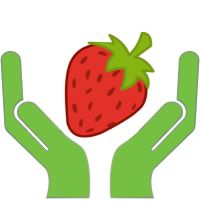 Temeljem članka 28. i 125. st. 3 Zakona o odgoju i obrazovanju u osnovnoj i srednjoj školi i članka 29. Statuta Osnovne škole Stjepana Bencekovića, Horvaćanski trg 1, Horvati -  Zagreb, a na prijedlog ravnateljice škole te Učiteljskog vijeća, uz prethodno mišljenje Vijeća roditelja, Školski odbor na svojoj 22. sjednici održanoj 3. listopada 2023. godine, donosiGODIŠNJI PLAN I PROGRAM RADA ŠKOLE 
 ZA ŠKOLSKU GODINU 2023./2024.Ravnateljica:				                                                Predsjednica Školskog odbora:Tatjana Bračun Haddad, prof. 	             		                    Larisa Oreški Šebek, prof.                                        KLASA: 602-01/23-01/85URBROJ: 251-175/23-01Sadržaj1. UVJETI RADA	11.1. Obilježja školskog područja	11.2. Unutrašnji školski prostor	11.2.1. Podatci o upisnom području	21.2.2. Unutrašnji školski prostori	21.3. Školski okoliš	31.4. Nastavna sredstva i pomagala	31.4.1. Knjižni fond škole	41.5. Plan obnove i adaptacije	42. PODATCI O IZVRŠITELJIMA POSLOVA I NJIHOVIM RADNIM ZADUŽENJIMA U 2023./2024.	52.1. Podatci o odgojno-obrazovnim radnicima	52.1.1. Podatci o učiteljima razredne nastave	52.1.2. Podaci o učiteljima predmetne nastave	62.1.3. Podatci o ravnatelju i stručnim suradnicima	72.1.4. Podatci o ostalim radnicima škole	82.2. Tjedna i godišnja zaduženja odgojno-obrazovnih radnika škole	92.2.1. Tjedna i godišnja zaduženja učitelja predmetne nastave	102.2.2. Tjedna i godišnja zaduženja ravnatelja i stručnih suradnika	122.2.3. Tjedna i godišnja zaduženja ostalih radnika škole	123. PODATCI O ORGANIZACIJI RADA	133.1. Organizacija smjena	133.1.1. Raspored dežurstva – razredna i predmetna nastava ujutro (A tjedan)	133.1.2.  Raspored dežurstva – razredna nastava ujutro  i predmetna nastava poslije podne           (B tjedan)	143.2. Godišnji kalendar rada	183.3.  Podatci o broju učenika i razrednih odjela	203.3.1. Primjereni oblik školovanja po razredima i oblicima rada	204. TJEDNI I GODIŠNJI BROJ SATI PO RAZREDIMA I OBLICIMA ODGOJNO-OBRAZOVNOG RADA	214.1. Tjedni i godišnji broj nastavnih sati za obvezne nastavne predmete po razredima	214.2. Tjedni i godišnji broj nastavnih sati za ostale oblike odgojno-obrazovnog rada	224.2.1.Tjedni i godišnji broj nastavnih sati izborne nastave	224.2.1.1.Tjedni i godišnji broj nastavnih sati izborne nastave Vjeronauka	224.2.1.2.Tjedni i godišnji broj nastavnih sati izborne nastave Engleskog jezika	224.2.1.3. Tjedni i godišnji broj nastavnih sati i zborne nastave Informatike	234.2.2. Tjedni i godišnji broj nastavnih sati dopunske nastave	234.2.3. Tjedni i godišnji broj nastavnih sati dodatne nastave	244.2.4. Tjedni i godišnji broj nastavnih sati izvannastavnih aktivnosti	254.3. Obuka plivanja	265. PLANOVI RADA RAVNATELJA, ODGOJNO-OBRAZOVNIH I OSTALIH RADNIKA	275.1. Plan rada ravnateljice	275.2. Plan rada  stručnog suradnika pedagoga – pola radnog vremena	345.3. Plan  rada  stručnog  suradnika knjižničara – pola radnog vremena	515.4. Plan rada tajništva	575.5. Plan rada računovodstva	585.6. Poslovi održavanja objekta i centralnog grijanja	605.7. Poslovi održavanja čistoće – 2 izvršitelja	615.8. Plan rada školskog liječnika	626. PLAN RADA ŠKOLSKOG ODBORA I STRUČNIH TIJELA	646.1. Plan rada Školskog odbora	646.2. Plan rada Učiteljskog vijeća	666.3. Plan rada Razrednih vijeća	686.4. Plan rada Vijeća roditelja	696.5. Plan rada Vijeća učenika	706.6. Plan rada Tima za kvalitetu	706.7. Školski preventivni program	717. PLAN STRUČNOG OSPOSOBLJAVANJA I USAVRŠAVANJA	777.1. Stručno usavršavanje u školi	777.1.1. Stručna vijeća	777.1.2. Stručna usavršavanja za sve odgojno-obrazovne radnike	827.2. Stručna usavršavanja izvan škole	827.2.1. Stručna usavršavanja na županijskoj razini	827.2.2. Stručna usavršavanja na državnoj razini	838. PODATCI O OSTALIM AKTIVNOSTIMA U FUNKCIJI ODGOJNO-OBRAZOVNOG RADA I POSLOVANJA ŠKOLSKE USTANOVE	838.1. Plan kulturne i javne djelatnosti	838.2. Plan zdravstveno-socijalne zaštite učenika	868.3. Plan zdravstvene zaštite odgojno-obrazovnih i ostalih radnika škole	879. Rad s darovitim učenicima – Bistriči	8710. Provođenje nacionalnih ispita u 4. i 8. razredu	8711. Uloga škole u prevenciji poremećaja u ponašanju djece i mladih	8812. PLAN NABAVE I OPREMANJA	9313. PRILOZI	93OSNOVNI PODATCI O ŠKOLI	1. UVJETI RADA1.1. Obilježja školskog područjaŠkolsko područje čini 15 zaselaka naselja Horvati povezanih s 32 km lokalnih cesta. Prometnice kojima prometuju redovne autobusne linije u zadovoljavajućem su stanju, a više od polovice lokalnih cesta kojima vozi samo školski autobus poprimaju novi izgled i redovito se saniraju.Na površini naselja od 25 km2 živi oko 2000 žitelja. Školsko područje omeđuju naselja: Kupinečki Kraljevec, Rakov Potok, Pavučnjak i Stupnik. Dio naselja Horvati udaljen je od glavne prometnice - Rakov Potok - Horvati - Kupinečki Kraljevac - Brezovica.Sociološka obilježja društvene sredine u kojoj djeluje škola uvjetovana su blizinom grada Zagreba. Zaposlenost žitelja u gradu i prihodi od obrade zemlje osiguravaju donekle stabilne uvjete obiteljskog života. Nažalost, dio radno sposobnih građana i roditelja ostao je zadnjih godina bez radnog mjesta. Stoga imamo nekoliko siromašnih obitelji čija djeca primaju povremenu pomoć Centra za socijalnu skrb Novi Zagreb i organizacije Crveni križ.Primarna zdravstvena zaštita građana Horvata je odgovarajuća. U dijelu prizemlja stare školske zgrade 45 m2 uređena je i opremljena ambulanta.	Kulturnim životom Horvašćana, osim škole, doprinosi i djelovanje Kulturno-umjetničkog društva „Horvati“ koje njeguje izvorni folklor ovog našeg kraja i hrvatsku kulturnu baštinu. U rad KUD-a uključeno je dvadesetak učenika. Također je obnovljeno djelovanje i NK Horvati u koji se uključuje i igra nogomet sve više mladih Horvašćana. Klub koristi veliko športsko travnato igralište.Naselje Horvati krenulo je k ubrzanoj urbanizaciji jer je započela intenzivnija izgradnja obiteljskih kuća. U zadnjih godina došlo je do ubrzane izgradnje infrastrukture naselja, uveden je gradski vodovod i obnavljaju se ceste. Davno je pripremljen projekt za izgradnju nove školske sportske dvorane i rekonstrukciju Horvaćanskog trga, čime će se omogućiti bolji prilaz školi, Društvenom domu „Horvati“ i novoj dvorani, a  izgradnja bi mogla započeti   2024. godine obzirom da je građevinska dozvola izdana u srpnju 2023.godine o čemu su govorili predstavnici Gradskog ureda za obrazovanje, sport i mlade te pročelnik Luka Juroš i gradonačelnik Tomislav Tomašević za vrijeme posjeta školi 17. kolovoza 2023. godine.U ljeto 2015. uređeno je parkiralište ispred ulaza u školsko dvorište.1.2. Unutrašnji školski prostor	Školski prostor čini dvije školske zgrade, novija je izgrađena 1962./63. godine i veći dio stare školske zgrade, izgrađene 1947./48. godine. U  dijelu prizemlja je uređena mjesna ambulanta.Škola ima 3 klasične učionice, FI-KE-BI kabinet, učionicu Informatike, stranih jezika i knjižnicu te dvoranu opće namjene (TZK, svečanosti). Sva oprema za predmetnu i razrednu nastavu nalazi se u učionicama.U sve učionice žičano i bežično je provedena internetska mreža kao Podrška provedbi Cjelovite kurikularne reforme.  (radovi završeni u proljeće 2019. godine).U školi je u lipnju 2021.godine postavljena infrastruktura CARNetove mreže, aktivirane su  bežične pristupne točke u svakoj učionici te u ostalim  prostorijama škole, postavljena su 2 interaktivna ekrana u učionice broj 3 i 4 tijekom kolovoza 2023.godine sve su učionice pokrečene, izbrušen je i polakiran parket u svim učionicama.2021. godine  uvedena je  topla voda u sanitarnom čvoru ( stara zgrada Škole).U prosincu 2022. godine saniran je ravni krov  na kotlovnici Škole.U tijeku izrada novog napajanja strujom zbog postavljanja novog električnog štednjaka s pećnicom u školskoj kuhinji i rekonstrukcija školske kuhinje za potrebe pripremanja toplog obroka.U proljeće 2023. godine  završena prva faza nabavka opreme za školsku kuhinju (električni štednjak s pećnicom, profesionalna salamoreznica i blender).U planu sanacija i čišćenje žlijebova škole.Ukupna korisna površina školskog prostora za nastavni rad iznosi 559,65 m2.1.2.1. Podatci o upisnom područjuUpisno školsko područje čini 15 zaselaka naselja Horvati povezanih s 32 km lokalnih cesta.Na površini naselja od 25 km2 živi oko 2000 žitelja. Školsko područje omeđuju naselja: Kupinečki Kraljevec, Rakov Potok, Pavučnjak i Stupnik. Dio naselja Horvati udaljen je od glavne prometnice: Rakov Potok - Horvati - Kupinečki Kraljevac - Brezovica.1.2.2. Unutrašnji školski prostoriFunkcionalnost školskog prostora (broj klasičnih učionica, specijaliziranih učionica, knjižnice, informatičke učionice) i opće opreme nije u skladu sa standardom. Za eventualne poteškoće u ostvarivanju odgojno-obrazovnih zadaća i programa uzrok su prostorni uvjeti.Učionice se koriste kao višenamjenski prostori, a u tablici su raščlanjeni po nastavnim predmetima.Oznaka stanja opremljenosti do 50% 1, od 51-70% 2, od 71-100% 3.1.3. Školski okolišVanjske površine sastoje se od:- polivalentnog asfaltnog igrališta za rukomet i košarku površine 1197 m2,-  travnatog igrališta za veliki nogomet i-  ravne tratine na kojoj će se graditi športska dvorana.Na prostoru između asfaltnog igrališta i travnog nogometnog igrališta treba izgraditi instalacije za atletiku, skok u dalj i bacanje kugle.Ukupne vanjske površine okoliša škole imaju površinu 20219 m2.Svi razredni odjeli, po stalnom rasporedu, čiste okoliš škole, održavaju biljne nasade i sade cvijeće u sklopu izvannastavnih aktivnosti Eko škole.Projekt višegodišnjeg uređenja okoliša škole ostvaruje se prema mogućnostima, uz suradnju s roditeljima i mjesnom samoupravom Gradske četvrti Brezovica. Aktivnost održavanja nasada i sađenja cvijeća koordinira Učenička zadruga Horvati, Čuvari prirode, Mali znanstvenici, a sve kao podgrupe Eko škole.1.4. Nastavna sredstva i pomagalaIstaknuti opremljenost škole nastavnim sredstvima i pomagalima (ocjena stanja i potrebe).Oznaka stanja opremljenosti do 50%1, od 51-70%2, od 71-100%31.4.1. Knjižni fond školeProvedena je revizija...1.5. Plan obnove i adaptacijeOpće stanje školskog objekta zgrade izgrađene 1962./1963. godine je loše i zahtijeva sanaciju. Prostorije su vlažne i potrebna je sanacija vlage (drenaža oko kompletne zgrade).Ravni krov na kotlovnici zbog prokišnjavanja saniran je, no potrebna je kompletna rekonstrukcija i obnova.Treba  obnoviti električne i vodovodne instalacije u školskoj kuhinji kako bi se kuhinja opremila potrebnim aparatima i u budućnosti omogućilo pripremanje i kuhanje toplog obroka. - u tijekuBlagovaonički prostor potrebno je opremiti adekvatnim namještajem. Potrebna je adaptacija unutarnje sportske dvorane (sanacija vlage).Osim glavnog ulaza, postoje i još tri koja se trenutno koriste kao izlazak na dvorište, dječje igralište i park.Prostorni uvjeti su nedovoljni za rad u jednoj smjeni (nema dovoljno učionica i specijaliziranih kabineta).	Problem su i otpadne vode jer su postojeće septičke jame polupropusne i vrlo brzo se pune vodama iz tla (učestalo pražnjenje).Škola nema ni hidrantsku mrežu.Višenamjenska dvorana u vrlo je lošem stanju jer je parket dignut zbog vlage. Potrebna je hitna sanacija ženske svlačionice, zidova, elektroinstalacija i parketa u dvorani kako bi učenici mogli dvoranu koristiti u hladnijim mjesecima (za lijepog vremena nastava TZK-e odvija se na školskom igralištu).Tijekom rujna 2022.godine sanirano je  školsko igralište.2. PODATCI O IZVRŠITELJIMA POSLOVA I NJIHOVIM RADNIM ZADUŽENJIMA U 2023./2024.2.1. Podatci o odgojno-obrazovnim radnicimaBroj djelatnika-:učitelja razredne nastave  4učitelja u produženom boravku 1učitelja predmetne nastave 14, od toga s nepunim radnim vremenom 9 (u našoj školi), rad na dvije škole 7 učitelja i rad na tri škole 1 učiteljstručni suradnici:pedagog škole s pola radnog vremenaknjižničar s pola radnog vremenalogoped s pola radnog vremenaostalih djelatnika 5 (računovođa s pola radnog vremena)pomoćnik u nastavi 1ravnateljicaporodiljni dopust: Željka Kolarić, Petra Mamićroditeljski dopust: Sandra Koprivnjak2.1.1. Podatci o učiteljima razredne nastave2.1.2. Podaci o učiteljima predmetne nastaveNapomena:Na dvije škole rade učitelji/učiteljice: Zrinka Vraneković, Krunoslav Knežević, Đorđe Spasić, Ljubica Čubrilović, Željka Kolarić, Iva Markulin i Marijana Bedeković, a  Marijana Dugač Sekelj  radi na tri škole.Stručne suradnice knjižničarka Dunja Golubić i pedagoginja Anamarija Mirović  rade na dvije Škole.2.1.3. Podatci o ravnatelju i stručnim suradnicima2.1.4. Podatci o ostalim radnicima školeOdlukom Gradskog ureda za obrazovanje, sport i mlade od 13. lipnja 2023.  godine  priznaje se pravo na potporu pomoćnika u nastavi učeniku 6. a razreda I.M. s tjednim zaduženjem od 26 sati tjedno tijekom školske godine.2.2. Tjedna i godišnja zaduženja odgojno-obrazovnih radnika škole2.2.1. Tjedna i godišnja zaduženja učitelja predmetne nastave2.2.2. Tjedna i godišnja zaduženja ravnatelja i stručnih suradnika2.2.3. Tjedna i godišnja zaduženja ostalih radnika škole3. PODATCI O ORGANIZACIJI RADA3.1. Organizacija smjenaNastava je organizirana u petodnevnom radnom tjednu i u dvije smjene.A-smjena: razredna i predmetna nastava ujutro, 4. a poslije podneB-smjena: razredna nastava ujutro, predmetna nastava poslije podneOdjeli razredne nastave imaju organiziran produženi boravak poslije podne od 12,00 do 17,00 sati3.1.1. Raspored dežurstva – razredna i predmetna nastava ujutro (A tjedan)Jutarnje dežurstvo tijekom dolaska učenika u 7:20 h: Dežurstvo nakon završene nastaveDežurstvo za 4. a razredUčenike 4. a razreda dočekuju predmetni učitelji u 12:15, a nakon završene nastave dežurne su učiteljice Zrinka Babić i Dora Carević.3.1.2.  Raspored dežurstva – razredna nastava ujutro  i predmetna nastava poslije podne  (B tjedan)Dežurstvo tijekom dolaska učenika u 7:20 h  i odlaska učenika u 12:25  (razredna nastava)Dežurstvo tijekom dolaska učenika u 12:20 h (0. sat)  i 13:10  (1. sat) - predmetna nastavaDežurstvo tijekom odlaska  učenika u 18:15 h  - predmetna nastava (treći dežurni učitelj priključuje se dežurstvu dolaskom na nastavu te pod odmorom)RASPORED INFORMACIJA ZA školsku godinu 2023./2024.3.2. Godišnji kalendar radaBLAGDANI I NERADNI DANI U REPUBLICI HRVATSKOJ - 1.11.2023. Svi sveti - blagdan Republike Hrvatske (srijeda) - 18.11.2023. Dan sjećanja na žrtve Domovinskog rata (subota) - 25.12.202.  Božić - blagdan Republike Hrvatske (ponedjeljak) - 26.12.2023. Sv. Stjepan -  blagdan Republike Hrvatske (utorak) - 1.1.2024. Nova godina - blagdan Republike Hrvatske (ponedjeljak) - 6.1.2024. Sveta tri kralja – Bogojavljanje - blagdan Republike Hrvatske (subota) - 31.3.2024. Uskrs - blagdan Republike Hrvatske (nedjelja) - 1.4.2024. Uskršnji ponedjeljak - blagdan Republike Hrvatske (ponedjeljak) - 1.5.2024. Međunarodni praznik rada (srijeda) - 30.5.2024. Dan državnosti (četvrtak) - 30.5.2024.  Tijelovo - blagdan Republike Hrvatske (četvrtak) - 22.6.2024.  Dan antifašističke borbe (subota) - 5.8.2024.  Dan pobjede i domovinske zahvalnosti (ponedjeljak) - 15.8.2024.  Velika Gospa - blagdan Republike Hrvatske (četvrtak)NENASTAVNI RADNI DANI5.10.2023. Svjetski dan učitelja22.12.2023. Božićna priredba24.05.2024. Dan škole31.5.2024. Dan grada Zagreba3.3.  Podatci o broju učenika i razrednih odjela3.3.1. Primjereni oblik školovanja po razredima i oblicima rada4. TJEDNI I GODIŠNJI BROJ SATI PO RAZREDIMA I OBLICIMA ODGOJNO-OBRAZOVNOG RADA4.1. Tjedni i godišnji broj nastavnih sati za obvezne nastavne predmete po razredima4.2. Tjedni i godišnji broj nastavnih sati za ostale oblike odgojno-obrazovnog rada4.2.1.Tjedni i godišnji broj nastavnih sati izborne nastave4.2.1.1.Tjedni i godišnji broj nastavnih sati izborne nastave Vjeronauka4.2.1.2.Tjedni i godišnji broj nastavnih sati izborne nastave Engleskog jezika4.2.1.3. Tjedni i godišnji broj nastavnih sati i zborne nastave Informatike4.2.2. Tjedni i godišnji broj nastavnih sati dopunske nastavePlanira se prema potrebama učenika pojedinih razreda koji će se tijekom školske godine mijenjati. Grupa se formira prema odredbama Pravilnika o broju učenika u redovitom i kombiniranom razrednom odjelu i odgojno-obrazovnoj skupini u osnovnoj školi.4.2.3. Tjedni i godišnji broj nastavnih sati dodatne nastave4.2.4. Tjedni i godišnji broj nastavnih sati izvannastavnih aktivnostiIzvannastavne aktivnosti planirane su u skladu s objektivnim mogućnostima škole i interesima učenika. O svim oblicima rada vodi se evidencija u e-dnevniku.4.3. Obuka plivanjaObuka plivanja odvija se prema planu Gradskog ureda za obrazovanje, sport i mlade na bazenima ŠRC Mladost za učenike 2.a razreda prema vremeniku koji je dostavljen školi.Probni sat održan je 15.9.2023.godine.5. PLANOVI RADA RAVNATELJA, ODGOJNO-OBRAZOVNIH I OSTALIH RADNIKA5.1. Plan rada ravnateljice5.2. Plan rada  stručnog suradnika pedagoga – pola radnog vremenaPLAN RADA STRUČNOG SURADNIKA PEDAGOGA, školska godina 2023./2024.5.3. Plan rada stručnog suradnika logopeda – pola radnog vremenaGODIŠNJI PLAN RADA STRUČNOG SURADNIKA DEFEKTOLOGA LOGOPEDARaspored i vrijeme rada logopeda utvrđeni su planom i programom rada škole. Logoped je zaposlen u školi na pola radnog vremena. Ukupni tjedni broj sati neposrednog rada s učenicima iznosi 12,5 a ostvaruje se u okviru obveznog radnog vremena stručnog suradnika koje iznosi šest sati dnevno. Do 20 sati radnog tjedna izvršava ostale poslove i zadatke.NEPOSREDAN RAD S UČENICIMA S TEŠKOĆAMA          Neposredan edukacijsko rehabilitacijski rad s učenicima s posebnim potrebama, provođenje dijagnostičkog postupka i pedagoške opservacijeŠkolski logoped radi na otkrivanju i korekciji teškoća u jezično govornoj komunikaciji i učenju. Veliku pomoć pri detekciji učenika s teškoćama pružaju mu učitelji, stručni suradnici i roditelji. Učenike s jače izraženim teškoćama upućuje na timsku obradu koja dijagnosticira teškoću i donosi mišljenje i preporuku za daljnje školovanje. Nakon dobivene dijagnoze upoznaje učitelje s rezultatima timske obrade,  te podnosi zahtjev za promjenu oblika školovanja. Nakon dobivenog Rješenja o promjeni oblika školovanja, pomaže učiteljima u individualizaciji postupaka  ili prilagođavanju nastavnog gradiva za određenog učenika.Neposredan rad s učenicima s teškoćama u provodi se dva ili tri puta tjedno individualno ili grupno. Učenici su obuhvaćeni tretmanom tijekom boravka na nastavi. Dolaze na terapiju prema utvrđenom rasporedu a vježbe traju 45 minuta    Član je komisije za utvrđivanje psihofizičkog stanja djeteta prije upisa u prvi razred i stručnog povjerenstva za procjenu psihofizičkog statusa učenika.          Skupni korektivni rad s učenicima s posebnim potrebama      Provodi se s manjom grupom učenika koji imaju slične teškoće. Podrazumijeva skupni rad s učenicima prvih razreda koji imaju nedovoljno razvijenu glasovnu analizu i sintezu, skupne vježbe za razvoj tehnike pisanja, razvijanje čitanja sa razumijevanjem i vježbe izvođenja matematičkih zadataka.          Ostali oblici posebnog odgojno-obrazovnog rada s učenicima s posebnim potrebamaOdnose se na razvoj emocionalne zrelosti, stjecanje socijalnih kompetencija, stvaranje pozitivne slike o sebi  i razvijanje radnih  navika kao odgovornog odnosa prema obvezama.POSLOVI KOJI PROIZLAZE IZ PEDAGOŠKOG RADA          Izrada  godišnjeg plana i programa rada     - izrada godišnjeg plana i programa rada s navedenim područjima rada i  mjesečnom satnicom     - izrada plana rada za učenike s teškoćama u razvoju     - pomoć učiteljima u planiranju rada s učenicima s teškoćama u razvoju          Priprema za ostvarivanje programa neposrednog rada s učenicima     - prikupljanje i obrada dobivenih podataka    - osiguravanje uvjeta za skupnu i individualnu terapiju s učenicima s teškoćama u verbalnom izražavanju, čitanju, pisanju i računanju     - koordiniranje u dobivanju rješenja primjerenog oblika obrazovanja djeteta s posebnim potrebama     - izrada radnih materijala           Suradnja  s učiteljima     - upoznavanje učitelja s vrstom, stupnjem i značajkama teškoća učenika s posebnim potrebama     - pomoć pri izradi prilagođenih programa     - davanje stručnih savjeta i naputaka za rad     - suradnja i sudjelovanje u ostvarivanju obrazovnih postupaka te izradi prijedloga za posebne oblike pomoći     - praćenje vrednovanja znanja učenika s posebnim potrebama     - iznošenje informacija i izvješća o  uspjehu učenika s teškoćama u razvoju na sjednicama RV i UV          Suradnja s roditeljima učenika s posebnim potrebama     - upoznavanje roditelja s vrstom stupnjem i obilježjima djetetovih teškoća     - davanje informacija o napretku učenika u školovanju     - priređivanje stručnih predavanja     - upućivanje roditelja učenika na specijalističke preglede u nadležne zdravstvene ustanove     - poučavanje roditelja za primjeren rad s djetetom kod kuće          Suradnja s ravnateljima i stručnim suradnicima     - suradnja pri izradi godišnjeg plana i programa rada školskog logopeda     - dogovor o suradnji sa stručnim i društvenim ustanovama izvan škole     - suradnja pri izradi prilagođenih programa i načinima prilagodbe rada s učenicima s teškoćama u razvoju     - prikupljanje i obrada podataka iz pedagoške dokumentacije	Suradnja sa stručnim i društvenim ustanovama izvan škole     - rad u  komisiji za utvrđivanje psihofizičkih sposobnosti djece pri upisu u prvi razred osnovne škole     - rad u  stručnoj komisiji za utvrđivanje primjerenog oblika odgoja i obrazovanja učenika s posebnim potrebama          Vođenje dokumentacije o radu     - u (e- dnevniku) bilježiti tijek logoterapije s učenikom     - u (e-dnevniku) bilježiti napredak učenikaprikupljanje medicinske i pedagoške dokumentacije: dobivanje dijagnoza i rješenja o promjeni oblika školovanja, mišljenja stručnih timova nadležnih zdravstvenih ustanova, mišljenja centara za socijalnu skrbpisanje stručnih mišljenja i izvješća o učenicima s TUR          Stručno usavršavanje     - sastanci Županijskog stručnog vijeća stručnih suradnika logopeda u osnovnim školama     - praćenje stručne literature          Ostali poslovi tijekom školske godine     - sudjelovanje u radu stručnih organa škole     - neplanirani posloviTablica sati po mjesecima i područjima rada5.3. Plan  rada  stručnog  suradnika knjižničara – pola radnog vremenaGODIŠNJI PLAN I PROGRAM RADA ŠKOLSKOG KNJIŽNIČARA za šk.god. 2023./2024.TJEDNA I GODIŠNJA STRUKUTRA RADNIH OBVEZA KNJIŽNIČARAKAZALO:TJEDNA OBVEZA:GODIŠNJE ZADUŽENJE:PLANIRANO VRIJEME:SAŽETAK RASPOREDA SATNICE DJELATNOSTI KNJIŽNICE5.4. Plan rada tajništva5.5. Plan rada računovodstva5.6. Poslovi održavanja objekta i centralnog grijanjaJEDAN IZVRŠITELJ – TIJEKOM GODINE1. Održavanje instalacija, zgrada i inventara:- obilazak zgrade svaki dan radi uočavanja kvarova koje treba odmah otkloniti i hitno otklanjanje nedostatka.- izmjena i popravak brava, podešavanje vrata, prozora, popravak stolica , klupa, roleta , bojanje stolarije i zidova, izmjena prekidača, utičnica, rasvjetnih tijela, osigurača, održavanje vodovodnih instalacija i plinske peći, održavanje i izrada panoa2. Poslovi grijanja:- uključivanje i isključivanje grijanja,- popravak postrojenja u kotlovnici,- kontrola radijatora, ventila,- kontrola potrošnje goriva, održavanje hidraforskog postrojenja.3. Uređenje okoliša škole:- košenje trave oko igrališta i škole,- uređenje živice i obrezivanje drveća,- čišćenje graba i zelenih površina,- uređenje spomen parka,- održavanje kosilice i alata,- čišćenje snijega,- održavanje instalacija na školskom igralištu, rad u školskom vrtu i parku.4. Zidarski i keramičarski poslovi:- popravak keramičarskih pločica - zamjena,- žbukanje oštećenih zidova,- ličenje,- ostali poslovi na planu ostvarenja rada škole.5. Ostali poslovi:- održavanje vodovodnih instalacija i kanalizacije, električnih instalacija- manji popravci na krovu, odvoz smeća, dostava u grad i iz grada te nabavka opreme,- rad na školskom razglasu i održavanje istog,- dnevno dežurstvo u prostoru škole i pomoć vozaču školskog autobusa,- suradnja s upravom škole, učiteljima i roditeljima te strankama- dežurstvo u posebnim prilikama,- tehnička podrška u radu s audio-vizualnim sredstvima- sitne nabavke i nošenje pošte.6.Poslovi zaštitara na raduUkupno tjedno zaduženje zaposlenika iznosi 40 sati rada.5.7. Poslovi održavanja čistoće – 2 izvršitelja1. Čišćenje prostora školske zgrade2. Čišćenje okoliša škole3. Čišćenje snijega4. Premaz podnih površina5. Brisanje prašine u svim prostorijama6. Pranje prozora i drvenine7. Pranje WC-a i dezinfekcija8. Pranje i glačanje zavjesa, stolnjaka, ručnika9. Održavanje zelenila, vrta i sadnja cvijeća10. Poslovi u kuhinji ( dio radnog vremena - 1,5 sati dnevno )11. Priprema i podjela mliječnog obroka učenicima, pranje posuđa i održavanja čistoće u školskoj kuhinji i blagovaonici.12. Ostali poslovi po nalogu ravnatelja i tajnika škole.Ukupno tjedno zaduženje zaposlenika iznosi 40 sati rada5.8. Plan rada školskog liječnikaPROGRAM SPECIFIČNIH I PREVENTIVNIH MJERA ZDRAVSTVENEZAŠTITEUČENIKA OSNOVNIH ŠKOLA U ŠKOLSKOJ GODINI 2023./2024.Sistematski pregledi:prije upisa u  I  razred učenika V i VIII razredaSistematski pregledi učenika u pravilu se provode u prostorijama Odjela za školsku medicinu uz nazočnost učitelja ili razrednika.2.   Namjenski pregledi na zahtjev ili prema situaciji 3.    Screeninzi poremećaj vida, vida na boje, tjelesne težine i visine za učenike III razredadeformacija kralježnice, tjelesna težina i visina  za učenike VI razreda4.   Pregled za utvrđivanje zdravstvenog stanja  i sposobnosti za nastavu tjelesne i zdravstvene kulture, te određivanje odgovarajućeg programa5.   Cijepljenje učenika prema Programu obveznog cijepljenjaI razred  POLIO  ( MPR- kod pregleda za upis u prvi razred)VIII  razred  DI-TE  i POLIO       HPV,  preporučeno i dobrovoljno cijepljenje 5 - 8 razredCijepljenje učenika obavlja se u pravilu za vrijeme trajanja nastave u prostorijama zdravstvene organizacije ili prikladnim prostorijama škole. Škole su dužne na temelju primljene obavijesti dovesti na cijepljenje sve učenike koji podliježu obveznoj imunizaciji (Zakon o zaštiti pučanstva od zaraznih bolesti (NN 60/1992), Pravilnik o načinu provođenja imunizacije, seroprofilakse i kemoprofilakse protiv zaraznih bolesti (N.N.23/94).6.  Kontrolni pregledi prilikom pojave zarazne bolesti u školi i poduzimanje  protuepidemijskih mjera7.Savjetovališni rad za učenike, roditelje, učitelje i profesoreOsobito namjenjen učenicima s poteškoćama u savladavanju školskog gradiva, izostancima iz škole, problemima u adolescenciji, rizičnim ponašanjem i navikama- pušenje duhana, pijenje alkohola i uporabe psihoaktivnih droga, savjetovanje u svezi reproduktivnog zdravlja, tjelesne aktivnosti, prehrane i drugog. 8.  Zdravstveni odgoj i promicanje zdravlja  putem predavanja  i grupnog rada, tribina.učenici 1.-ih razreda  Pravilno pranje zubiučenici 3.-ih razreda (Prehrana)-radionica –učenici 5.-i razredi  ( Tjelesne promjene u pubertetu)  9. Obilasci škole i školske kuhinje10.  Rad u Školskim stručnim povjerenstvima za određivanje primjerenog oblika školovanja11.  Prisustvovanje roditeljskim sastancima, učiteljskom,  nastavničkom vijeću i individulani kontakti s djelatnicima škole.Nadležni liječnik:                                                                                                                  Voditeljica Službe:dr.sc.Nina Petričević,dr. med.                                          Tatjana Petričević Vidović, dr.med.spec. školske medicine                                                                        spec. školske medicine6. PLAN RADA ŠKOLSKOG ODBORA I STRUČNIH TIJELA6.1. Plan rada Školskog odboraŠkolski odbor broji sedam (7) članova. Rad Školskog odbora Osnovne škole Stjepana Bencekovića odvijat će se temeljem članka 118. Zakona o odgoju i obrazovanju u osnovnoj i srednjoj školi (NN 87/08, NN 86/09, NN 92/10, NN 105/10, NN 90/11, NN 5/12, NN 16/12 , NN 86/12, NN 126/12,NN 07/17,NN 68/18, NN 98/19, NN 64/20 i NN 151/22).Predsjednica Školskog odbora: Larisa Oreški Šebek6.2. Plan rada Učiteljskog vijeća6.3. Plan rada Razrednih vijećaOsim gore navedenih sjednica Razrednog vijeća, održavaju se i sjednice prema potrebi pojedinih razrednih odjela.6.4. Plan rada Vijeća roditeljaZa školsku godinu 2023. /2024. planirane su četiri (4) sjednice. Ostale sjednice održavaju se prema potrebi ili prema prijedlogu članova Vijeća roditelja.6.5. Plan rada Vijeća učenika6.6. Plan rada Tima za kvalitetu6.7. Školski preventivni programŠkolski preventivni programi ostvaruju se kontinuirano i redovito u sklopu redovne i izborne nastave te produženog boravka. S preventivnim programima kod učenika jačamo zaštitne čimbenike, dok se rizični čimbenici smanjuju. Razni projekti, programi i aktivnosti koje provodimo u sklopu prevencije odnose se na razvijanje životnih i socijalnih vještina te sprječavanje i suzbijanje neprihvatljivih oblika ponašanja. Kod učenika je od iznimne važnosti razvijati navedene vještine kako bi jednoga dana postali samostalne odrasle osobe koje imaju čvrste stavove te donose vlastite i ispravne odluke. Dugoročni cilj školskih preventivnih programa je sigurna škola u kojoj razvijamo socijalnu, moralnu, emocionalnu i kognitivnu kompetenciju, te stvaranje pozitivnog identiteta. Kratkoročni cilj je poticati miroljubivo i konstruktivno rješavanje sukoba, prevenirati agresivno ponašanje učenika. Na kraju nastavne godine, od iznimne važnosti i provesti evaluaciju koji ukazuje na korisnosti i učinkovitosti programa, a najvažnije je zadovoljstvo učenika učitelja i roditelja te smanjen broj incidenata.Sigurnost u odgojno - obrazovnim ustanovama dio je Nacionalnog programa sigurnosti u školama. Programom mjera za povećanje sigurnosti u školi utvrđeni su nositelji, ciljevi i zadaci provođenja mjera te su dane okvirne odrednice koje djelatnicima naše ustanove trebaju pomoći u radu s učenicima na povećanju sigurnosti u školi.Za provedbu preventivnih programa odgovorni su:koordinator programa: Anamarija Mirović, stručna suradnica pedagoginjaravnateljica škole: Tatjana Bračun Haddad, prof.Dunja Golubić, stručna suradnica knjižničarkaĐorđe Spasić, učitelj Tjelesno zdravstvene kultureProvođenje programa aktivnosti za sprečavanje nasilja među djecom i mladima, podrazumijeva uspostavu suradnje nadležnih državnih tijela i drugih čimbenika koji sudjeluju u sprečavanju, otkrivanju i suzbijanju nasilja među djecom i mladima (odgojno - obrazovne ustanove, domovi za skrb o djeci i mladima, centri za socijalnu skrb, policijske postaje, zdravstvene ustanove, državna odvjetništva, jedinice lokalne samouprave, nevladine organizacije koje rade na  pružanju psiho-socijalne pomoći i Gradski ured za obrazovanje, sport i mlade Grada Zagreba).7. PLAN STRUČNOG OSPOSOBLJAVANJA I USAVRŠAVANJAUčitelji i stručni suradnici dužni su se permanentno usavršavati u struci za stručno–metodički, pedagoški i andragoški rad.Stručno usavršavanje realizirat će se kroz permanentno individualno usavršavanje i kolektivne oblike usavršavanja u školi i izvan u okviru stručnih vijeća u organizaciji Agencije za odgoj i obrazovanje, MZO-a i ostalih institucija te ustanova.7.1. Stručno usavršavanje u školi7.1.1. Stručna vijećaJezično–umjetničke i društveno-humanističke skupine predmetaCiljevi aktiva:- unapređivanje nastavnog procesa te uspostavljanje što kvalitetnijih međuljudskih odnosa učenika i učitelja te učenika međusobno- uspostaviti što bolju suradnju sa stručnom službom školeRujanDonošenje plana i programa rada  aktiva za školsku godinu 2023./2024.Dogovor o učestalosti sastanakaListopad/StudeniSuradnja s drugim aktivimaPraćenje i napredovanje učenika s IOOP - osvrt na opisno praćenje učenika (obrasci za IOOP)ProsinacRealizacija nastavnog programaAnaliza uspjeha učenika na kraju 1. obrazovnog razdobljaRealizacija dopunskog i dodatnog radaDogovor i pripreme za školska natjecanjaVeljačaRezultati provedenih školskih natjecanja i pripreme za županijska natjecanjaDogovor o projektnom danu/Danu otvorenih vrata  i razmatranje didaktičko-metodičkih pristupa u organizaciji i realizacijiLipanjAnaliza postignutog uspjeha učenika na kraju nastavne godineDogovor o organizaciji produžne nastave i/ili popravnih ispitaVoditeljica: Zrinka VranekovićStručna usavršavanja na državnoj raziniStručno vijeće prirodoslovno–matematičke skupine predmetaVoditelj: Petar BožanovićStručno vijeće učiteljica razredne nastave	Voditeljica: Dora Carević7.1.2. Stručna usavršavanja za sve odgojno-obrazovne radnike7.2. Stručna usavršavanja izvan škole7.2.1. Stručna usavršavanja na županijskoj razini7.2.2. Stručna usavršavanja na državnoj razini8. PODATCI O OSTALIM AKTIVNOSTIMA U FUNKCIJI ODGOJNO-OBRAZOVNOG RADA I POSLOVANJA ŠKOLSKE USTANOVE8.1. Plan kulturne i javne djelatnosti8.2. Plan zdravstveno-socijalne zaštite učenika8.3. Plan zdravstvene zaštite odgojno-obrazovnih i ostalih radnika školeSanitarni pregled za kuhinjsko osoblje - prema redovitom rasporedu, sistematski pregledi za učitelje.       9. Rad s darovitim učenicima – BistričiTijekom nastavne godine 2023./2024. stručna suradnica pedagoginja zajedno s voditeljicom INA Kristinom Mišić pratit će potencijalno darovite učenike:Faza: Prepoznavanje, otkrivanje i identifikacija potencijalno nadarenih učenika.U procesu prepoznavanja prati se cijela generacija. U ovoj fazi prikupljaju se podaci o učenicima koji se ističu u odjelu i generaciji ili šire u više generacija. Na taj način dobiva se više učenika i njih se uključuje u dodatnu nastavu, izvannastavne aktivnosti i dobivaju dodatne zadaće u redovnoj nastavi.Faza: Sustavno praćenje i rad s darovitim učenicima. Ova faza sadrži i primjenu programa po pojedinim područjima i individualiziranim pristupima.Faza: Priprema i uključivanje darovitih učenika na natjecanje. Učenici su motivirani i rado se odazivaju na natjecanja.   Natjecanja su i mjesto gdje učitelji mogu usporediti stupanj nadarenosti, kvalitetu i kvantitetu rada s         pojedinim učenicima.10. Provođenje nacionalnih ispita u 4. i 8. razredu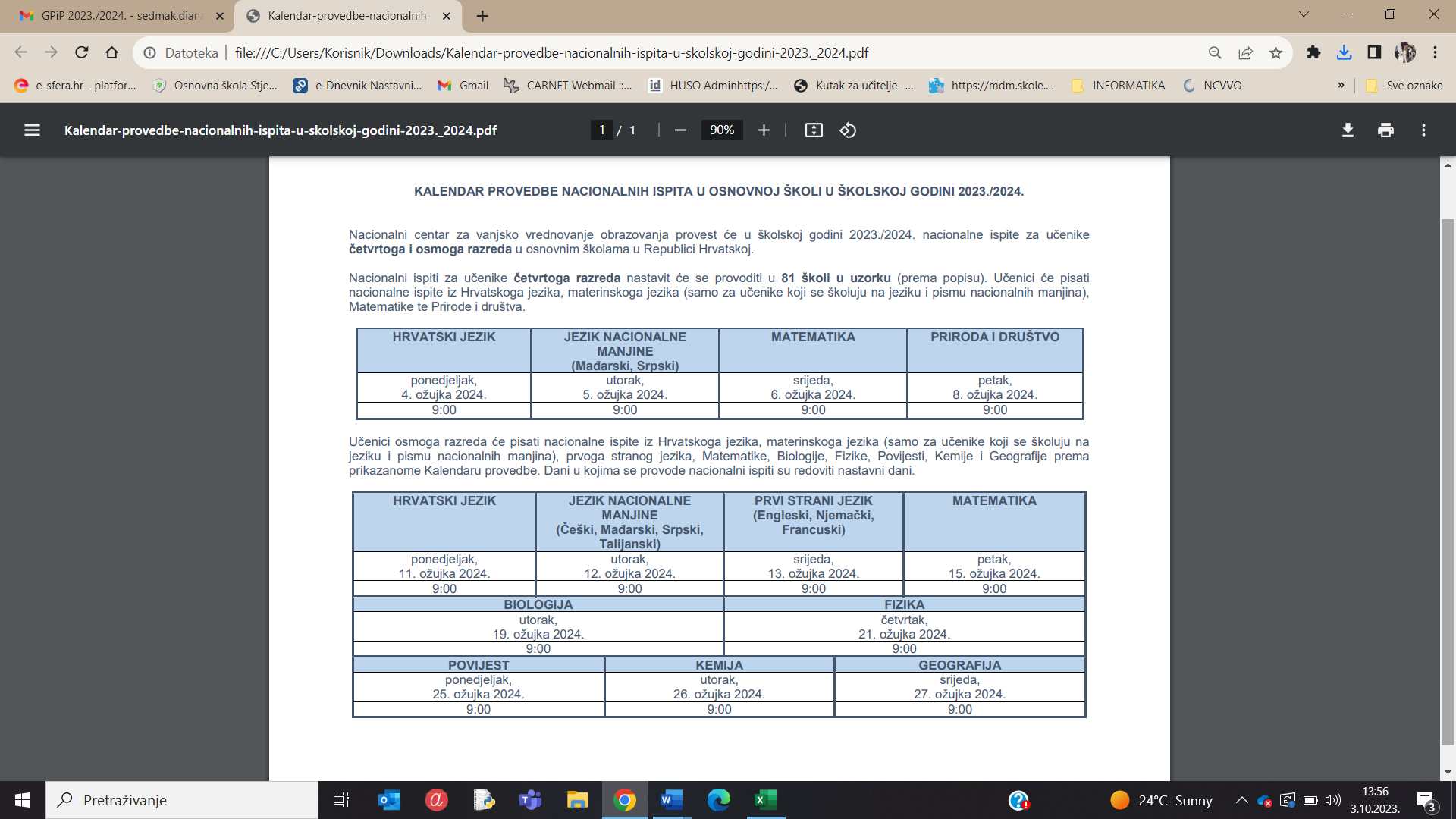           11. Uloga škole u prevenciji poremećaja u ponašanju djece i mladihProblemi vezani uz školovanje profilirani su kao važniji činitelji za identifikaciju visoko rizične djece i mladih za delikventno ponašanje.Škola i školsko okruženje sami po sebi nisu uzroci poremećaja u ponašanju, ali škola najčešće jest prva sredina u kojoj se takva ponašanja manifestiraju u ozbiljnijim razmjerima.Školska životna dob pogodna je za modifikacije ponašanja i formiranje ličnosti.Učiteljsko i drugo stručno osoblje škole u mogućnosti je uočiti ozbiljnost problema.Škola je u mogućnosti da svojim odgojno - obrazovnim sadržajima, organizacijom života i rada i na druge načine ponašanje djece i mladih usmjerava u željenom i društveno prihvatljivom smislu. Zbog spomenutih važnih uloga škole, sve međunarodne konvencije, deklaracije, preporuke,nacionalni programi, strategije i zakonski akti upućuju na potrebu kreiranja ranih psihosocijalnih intervencija koje će:promovirati ideju najboljeg interesa djeteta, obitelji i društvapoštovati privatnost i integritet djeteta i njegove obiteljioživotvoriti načela: proporcionalnosti, ne-stigmatizacije i ne-diskriminacije.Što je važno znati u radu na prevenciji poremećaja u ponašanjuNijedan poremećaj u ponašanju nije imanentno obilježje djeteta ili mlade osobe koja ga manifestira.Djetinjstvo i adolescencija životna su razdoblja u kojima se javljaju mnogi oblici devijantnih ponašanja, a u kasnijoj se dobi gube.Razvoj poremećaja u ponašanju u velikoj je mjeri povezan sa sustavom zadovoljenja osnovnih psihičkih potreba.Događa se da istovrsno ponašanje djeteta od strane različitih odgajatelja bude različito vrednovano.Poremećaji u ponašanju razvijaju se postupno od blagih, manje ometajućih i manje primjetnih prema težima, očevidnijima i ozbiljnijim poremećajima.Poremećaj u ponašanju je poruka mlade osobe da je nezadovoljna u ,nekom od njoj značajnom, odnosu.Pretpostavke uspjeha u prevenciji poremećaja u ponašanju djece i mladihUočavanje problemaSpremnost na ulaganje dodatnih napora u pomoći učeniku uz postojanje svijesti:da neki učenici zbog objektivnih (najčešće obiteljskih) okolnosti i prilika zahtijevaju pojačanu pažnjuda pažnja usmjerena njima ne dovodi u neravnopravni položaj ostale učenike jer oni takvu pažnju ne iziskujuprema ovim učenicima potrebno se odnositi bitno drugačije nego što se prema njima odnose drugi odgajatelji ili učitelji čiji je odnos i doveo do takvog ponašanja.Ciljevi rada s učenicima s poremećajima u ponašanjupomoći učeniku da promijeni svoje ponašanjeupoznati učenikovo istinsko viđenje problemarazumjeti učenika i njegovo ponašanjepomoći učeniku da on sam bolje razumije sebe i svoje ponašanje.Važne polazišne točke za ostvarenje ciljevaistinsko razumijevanje učenika ne znači ujedno i slaganje s njegovim izborima i ponašanjima.ponašanje učenika prema nastavniku nije povezano s osobnošću učitelja već s autoritetom kao takvim.ponašanje učenika najbolje je što je on u mogućnosti izabrati u danim okolnostima, a temeljem prethodnih iskustava.u kontaktu s učiteljem ili stručnim suradnikom, učenik mora vjerovati da je u tom trenutku najvažnija osoba za učitelja ili stručnog suradnika, a on će to vjerovati samo ako tako i bude.Sudionici u programu prevencije poremećaja u ponašanju                    Prva skupina:Učitelji razredne, predmetne nastave i voditelji izvannastavnih aktivnosti.Zadaće:Učitelji razrednici će odvojiti određeni broj sati razrednika tijekom godine za teme koje će biti usmjerene na učenje socijalnih vještina koje će imati za cilj razumijevanja pojava poremećaja u ponašanju, stjecanja samokontrole kod učenika s poremećajima te poučiti sve učenike kako prvenstveno stavovi i životna iskustava uvjetuju poremećaje u ponašanju.Svi učitelji predmetne i razredne nastave i voditelji izvannastavnih aktivnosti će pokušati primijeniti određena pravila u svakodnevnom radu kod učenika s poremećajima u ponašanju.Primjerice:Pravila dogovara na svom satu s učenicima, ali on postavlja granice i sam se ponaša u skladu s dogovorenim pravilima i osobno doprinosi primjerenim ponašanjem (on je model).“neprihvatljiva “ ponašanja učenika ne doživljava osobno, pomaže učenicima da zadovolje svoje potrebe i da dobiju što im treba (iako to ne mora biti ono što su u početku željeli), spreman je razgovarati o osobnim potrebama s učenicima, npr. ja želim dobro raditi svoj posao, a za to mi je potrebna vaša pažnja...Ne kritizira i ne uspoređuje učenika, bez obzira koliko se učenik razlikuje od drugih, kao npr. pogledaj kako on/ona može i sl... Zna da je ponašanje učenika najbolje čega se učenik u tom tre- nutku mogao dosjetiti da zadovolji neku svoju potrebu (treba ga poučiti kako drugi put učiniti bolji izbor...).Svjestan je osobne odgovornosti, ali ne preuzima odgovornost za tuđe ponašanje o informacije o postignuću i ponašanju učenika dijeli s njihovim roditeljima/skrbnicima. Svjestan je osobnih po- treba i zna da ih treba zadovoljiti ako želi dobro raditi svoj posao o spreman je tražiti i primiti pomoć drugih profesionalaca u odgajanju učenika i vođenju razreda.Zadaće (ravnateljica i stručna suradnica pedagoginja):omogućiti učiteljima kontinuiranu edukaciju iz prevencije poremećaja u ponašanju kroz organiziranje tematskih predavanja u cilju promicanja drugačijeg pristupa rješavanju poremećaja u ponašanju kod učenikaomogućiti odlaske na stručne skupove u organizaciji Ministarstva znanosti i obrazovanja iz te problematikeskrbiti o pravovremenoj nabavci stručne literature koja tretira ovu problematikuvoditi računa o tome da svi učitelji jedinstveno provedu određene zadatke u kriznim situacijamaorganiziranje odgojnih akcija u školi (ekoloških, humanitarnih, edukativnih, zabavnih i sl.)pratiti sve zakonske i podzakonske odrednice koje prate problematiku poremećaja u ponašanjupratiti stručne periodike iz ovog područja i izvještavati o tome.Druga skupinaZadaće (administrativno tehnička služba):pratiti ponašanje učenika u školi za vrijeme odmora, nastave i izvannastavnih aktivnosti, bilo da se učenici nalaze u školi ili izvan nje, te o svim nepravilnostima i nepoštivanju kućnog reda izvještavati dežurne učitelje, učitelje, razrednike, stručno - razvojnu službu i ravnateljicu školeTreća skupinaVijeće roditelja i svi roditelji učenika s poremećajima u ponašanju.              Senzibilizirati Vijeće roditelja za preventivno rješavanje problema s učenicima s poremećajima u ponašanju.Pravovremeno uključiti roditelje u aktivno rješavanje problema s učenicima s poremećajima u ponašanju putem individualnih i grupnih razgovora, roditeljskih sastanaka, tematskih predavanja te na takav način podizati pedagoško-psihološku naobrazbu i sposobnosti roditelja u razumijevanju i rješavanju problema.Vanjski suradnici (kontakt policajac, odjel za maloljetničku delikvenciju, centar za socijalnu skrb).Posebnosti rada s učenicima s poremećajima u ponašanjuUčenicima s poremećajima u ponašanju najveće smetnje u radu u školi predstavlja poremećaj pažnje, često praćen nemirom i hiperaktivnošću, uz koji se mogu pojaviti i specifične teškoće u učenju na motoričkom, govornom, emocionalnom i socijalnom planu. Učenici su uglavnom u stanju usvojiti nastavne sadržaje predviđene planom i programom za osnovnu školu, ali je pritom neophodno značajnije metodičko prilagođavanje od strane svih sudionika u programu prevencije poremećaja u ponašanju. Svi sudionici u programu prevencije poremećaja u ponašanju iz PRVE SKUPINE (oni koji obavljaju neposredni nastavni i izvannastavni rad s učenicima) trebali bi biti educirani u svezi metodičkog prilagođavanja i te prilagodbe uključiti u izvođenje nastavnog i izvannastavnog rada s učenicima koji imaju problema s poremećajima u ponašanju, a to su svi učenici evidentirani kao učenici s poremećajima u ponašanju.Učenici identificirani kao rizična skupina učenika s poremećajima u ponašanju.Metodičko prilagođavanje – preporuke za rad s učenicima s poremećajima:preporuka je da se postave jasna pravila u razredu – učenik treba strukturiranu situaciju i jasne granice, jer ih sam ne može postavitipreporuka je da se strukturira okolina tako da učenik uspješno završi zadatak (staviti naglasak na ono što dijete može, radije nego na ono što dijete ne može učiniti)preporuka je da se učenicima s poremećajem pažnje i hiperaktivnosti ne remeti mjesto sjedenja u razredu jer tako se lakše drže dogovora o poštivanju dogovorenih pravilapreporuka je da učenik sjedi u prvom redu, blizu učitelja, odmaknuto od buke i svega onoga što mu može odvratiti pažnju (ne pokraj vrata, ili prozora)preporuka je da učenik s blagim poremećajima u ponašanju sjedi s djetetom koji je dobar model, a učenik sa znatnijim poremećajima neka sjedi sampreporuka je da se uvijek pohvali trud koji dijete ulaže u izvršavanje određenog zadatkapreporuka je da ako dijete griješi, ne grditi ga, već mu objasniti u čemu griješi, pokazati mu kako treba što učiniti ili mu pomoći da sam dođe do rješenja i onda ga obavezno pohvalitipreporuka je da se za takve učenike zadaci skrate u odnosu na ostale učenike u razredu, ali je to potrebno učiniti nenapadno i ne isticati pred cijelim razredom da smo to učinili zbog djetetovih ograničenjapreporuka je da se često izmjenjuju zadaci i variraju od lakših do težih i od zabavnih do obaveznihpreporuka je da se pripremi za učenika već napisani tekst s osnovnim činjenicama koje treba naučiti a tekst neka bude napisan čitko, velikim slovima s istaknutim pojmovima i važnim činjenicamapreporuka je da učitelj kontinuirano usmjerava učenikovu pažnju verbalno (pitajte ga nešto jednostavno što i ne mora imati čvrste veze sa predavanjem) ili neverbalno (pokažite učeniku prstom u knjizi mjesto gdje se čita, pogledajte slijedi li zadatke u kontrolnom radu, uspijeva li prepisati s ploče ono što ste za njega predvidjeli)preporuka je da se prati ako je mu je pažnja odlutala i tada priđite, i lagano ga dodirnite po ramenupreporuka je da učenika uposlite malim zadacima da razbijete monotoniju i omogućite mu ciljano kretanje (zamolite ga da opere spužvu, donese kredu, potraži nekoga, ali pritom morati imati na umu hoće li on to doista i kako učiniti)preporuka je da svoja predavanja obogatite pričama, slikama, audio i vizualnim materijalima i sl. to će biti zanimljivo i za učenike koji nemaju poteškoćapreporuka je da se učeniku koji ima poteškoće daju jednostavne, jasne i konkretne upute i da se svaki put provjeri je li vas učenik razumio (pitajte ga da ponovi što ste rekli), ne grdite ga ako nije razumio i pokušajte ponovo objasniti na još jednostavniji načinpreporuka je poticati učenika na aktivno sudjelovanje na satu te mu i na takav način zadržati pažnjupreporuka je da sve upute govorite smirenim blagim glasompreporuka je da se ne propusti prilika za pohvaliti učenika za praćenje vaših uputa bilo o čemu se radi (možete mu klimnuti glavom, nasmiješiti se pomilovati ga po glavi, dodirnuti ga po ramenu, izgovoriti pohvalu pred cijelim razredom ili samo njemu)preporuka je da se takvom učeniku kada je on to u mogućnosti da prilika za pomaganje drugima i za izražavanje empatijepreporuka je da ga se ne isključuje iz razrednih aktivnostipreporuka je da se prihvati učenika takav kakav jest i pomogne mu se u prilagodbi, jer će ga na isti način kako ga vi prihvaćate, prihvatiti i ostali učenici u razredu i školi.Psihološko prilagođavanje – psihološke prilagodbe:Usmjerene su na razvoj bolje slike učenika o samom sebi čime se povećava motivacija za učenje i suradnju te bolji odnos s ostalim učenicima i svim sudionicima u provedbi programa. Važno je prihvatiti učenika kao jednako vrijednu osobu i jasno mu to dati do znanja.Dodatne preventivne mjere i aktivnostiRazred kao terapijska zajednicaKada se dogodi da poduzetim preventivnim mjerama nismo uspjeli zaustaviti proces koji je doveo da određeni učenik postane problem, koristit ćemo razred kao terapijsku zajednicu.Nositelj provedbe programa i razrednik, zajedno s razredom, u mirnom razgovoru učeniku savjetuju da sam predloži rješenje za svoje ponašanje.Drugi učenici u razrednom odjelu mogu pomoći učeniku (pomoć u učenju, u organizaciji slobodnog vremena)O svemu treba razgovarati s roditeljima učenika koji se onda uključuju u rješavanje problema.RazredniciVoditi računa o učenicima koji manifestiraju bilo koje oblike psihičkih smetnji te ih s roditeljima upućivati školskom liječniku, pedagogu, logopedu.Upućivanje učenika u drugu školu ili ustanovuNositelj provedbe programa obvezuje se o učeniku s velikim problemima u ponašanju izvijestiti nadležnog socijalnog radnika u Hrvatskom zavodu za socijalnu skrb.Svakom roditelju prije upućivanja učenika treba dati informacije o institucijama društva koje im moraju biti od pomoći u vođenju daljnjih aktivnosti u prevenciji poremećaja u ponašanju te skrbi i zaštiti.12. PLAN NABAVE I OPREMANJAZa potrebe unaprjeđivanja odgojno - obrazovnog rada tijekom školske godine 2023./2024. planira se:nastaviti nabavljanje didaktičkog materijala za razrednu i predmetnu nastavu, sportsku opremu, ormare za TZK-unastaviti nabavljanje stručne literature i lektirnih knjiga za školsku knjižnicuuređaji: zvučnici i razglas za školske priredbe, strojevi i oprema za ostalu namjenu za održavanje objekta13. PRILOZISastavni dijelovi Godišnjeg plana i programa rada škole su:Školski kurikulumOdluke o tjednim zaduženjima odgojno-obrazovnih radnikaNaziv škole:Osnovna škola Stjepana BencekovićaAdresa škole:Horvaćanski trg 1Županija:21-Grad ZagrebTelefonski broj:01/6539-01001/6539-002Broj telefaksa:01/6553-133Internetska pošta:ured@os-sbencekovica-horvati.skole.hrInternetska adresa:http://www.os-bencekovic.hrŠifra škole:21 - 114 - 092Matični broj škole:3215679OIB:36275587141Upis u sudski registar (broj i datum):3. kolovoza 2023. godineŠkola vježbaonica za:-Ravnateljica:Tatjana Bračun Haddad, prof.Zamjenik ravnatelja:Sanja Škrlac, tajnicaVoditelj smjene:-Voditelj područne škole:-Broj učenika:125Broj učenika u razrednoj nastavi:63Broj učenika u predmetnoj nastavi:62Broj učenika s teškoćama u razvoju:10Broj učenika u produženom boravku:28Broj učenika putnika:117Ukupan broj razrednih odjela:8Broj razrednih odjela u matičnoj školi:8Broj razrednih odjela u područnoj školi:-Broj razrednih odjela RN-a:4Broj razrednih odjela PN-a:4Broj smjena:2Početak i završetak svake smjene:A smjena 8:00-14:45B smjena 11:30-18:15Broj radnika:31Broj učitelja predmetne nastave:14Broj učitelja razredne nastave:4Broj učitelja u produženom boravku:1Broj stručnih suradnika:3Broj ostalih radnika:5Broj nestručnih učitelja:-Broj pripravnika:2Broj pripravnika - stručno osposobljavanje za rad bez zasnivanja radnog odnosa:-Broj mentora i savjetnika:1Broj voditelja ŽSV-a:-Broj računala u školi:23Broj specijaliziranih učionica:3Broj općih učionica:3Broj športskih dvorana:višenamjenska dvoranaBroj športskih igrališta:1Školska knjižnica:70,36 m2Školska kuhinja:52 m2NAZIV PROSTORA(klasična učionica, kabinet, knjižnica, dvorana)UčioniceUčioniceKabinetiKabinetiOznaka stanja opremljenostiOznaka stanja opremljenostiNAZIV PROSTORA(klasična učionica, kabinet, knjižnica, dvorana)BrojVeličinau m2BrojVeličinau m2OpćaopremljenostDidaktičkaopremljenostRAZREDNA NASTAVA1. razred157,85222. razred357,85223. razred257,85224. razred457,8522PREDMETNA NASTAVAHrvatski jezik357,8522Likovna kultura357,8522Glazbena kultura357,8522Vjeronauk157,8522Strani jezik531,7522Matematika257,8522Priroda i Biologija4157,8532Kemija4157,8532Fizika257,8522Povijest157,8522Geografija157,8522Tehnička kultura257,8527,5611Informatika638,2032OSTALODvorana za TZK OPĆE NAMJENE111121,5029,6012,20dvoranapozornicagarderoba11Produženi boravak357,85Knjižnica168,2522Dvorana za priredbe21Zbornica115,6022Uredi448,5022PODRUČNA ŠKOLAU K U P N O:13715,54 mNaziv površineVeličina u m2Ocjena stanja1. sportsko igralište1197loše, tek dio sanirannogometno travnato igralište6656dobro (krtičnjaci, drenaža)2. zelene površine7335vrlo dobroškolski vrt520dobroU K U P N O15708Nastavna sredstva i pomagalaStanjeStandardAudiooprema:1Radio-prijamnici0CD playeri2Video- i fotooprema:1Televizori0DVD playeri0Fotoaparat (Zadruga)1Informatička oprema:2Stolna računala23Prijenosno računalo20LCD projektori6Pametna ploča3Pisači2Pametni ekran2Ostala oprema:3Uređaj za fotokopiranje2Knjižni fondStanjeStandardUčenički fond 2494u standarduNastavnički fond307u standarduReferentna zbirka188u standarduU K U P N O oko 2989 knjigaU K U P N O oko 2989 knjigaU K U P N O oko 2989 knjigaRed. BrojIme i prezimeGodina rođenjaZvanjeStupanj stručnespremeMentor-savjetnikGodinestaža1.Anita Vrbanićučiteljica RNVSS-2.Zrinka Babićučiteljica RNVSS-3.Ivana Josipovićučiteljica RNVSS-4.Kristina Mišićučiteljica RNVSS-5.Dora Carevićučiteljica RNVSS-6.Sandra Koprivnjak(roditeljski dopust od 4. rujna 2023.)učiteljica RNVSSmentorRed. BrojIme i prezimeGodina rođenjaZvanjeStupanj stručnespremePredmet(i)koji predajeMentor-savjetnikGodinestaža1.Larisa Oreški Šebekprof. hrvatskog jezikaVSSHrvatski jezik-2.Vesna Krajinaprof. matematike i fizikeVSSMatematika/Fizika-3.Sanda Karabeg Mitrovićprof. engleskog jezika i knjiž./pedagogVSSEngleski jezik-4.Valentina Anušićmagistra prim. obraz. s modulom njemačkog jezikaVSSNjemački jezik-6.Iva Markulinmagistra edukacije kemijeVSSKemija-7.Marko Fučekprof. povijestiVSSPovijest-8.Željka Kolarić(rodiljni dopust)magistra edukacije povijesti i geografijeVSSGeografija-9.Marijana Dugač Sekeljdipl. ing tekstilne tehnologijeVSSTehnička kultura- 10.Ljubica Čubrilovićmagistra prim. obrazovanja-modul lik. kulturaVSSLikovna kultura-11.Krunoslav Kneževićmagistar muzikeVSSGlazbena kultura-12.Đorđe Spasićprof. tjelesne i zdravstvene kultureVSSTjelesna i zdravstvena kultura-13.Zrinka Vranekovićdipl. vjeroučiteljVSSVjeronauk-14.Diana Sedmak Gusakmagistra primarnog obrazovanja s mod. InformatikaVSSInformatika-15.Petra Mamić (rodiljni dopust)magistra pedagogijeVSSGeografija-16.Marijana Bedekovićmagistra eksperimentane biologijeVSSPriroda i Biologija-17.Petar Božanović(zamjena)magistar edukcije geografijeVSSGeografija-RBIme i prezimeGodina rođenjaZvanjeStupanj stručnespremeRadno mjestoMentor-savjetnikGodinestaža1.Tatjana Bračun Haddadprof. njem. j. i dipl lingvistVSSravnateljica-2.Petra Mamić (rodiljni dopust)magistra pedagogijeVSSpedagog-3.Dunja Golubićmagistra bibliotekarstvaVSSknjižničar-4.Anamarija Mirović(zamjena)magistra geografijeVSSPedagog(zamjena)-Red. BrojIme i prezimeGodina rođenjaZvanjeStupanjstru. SpremeRadno mjestoGodinestaža1.Sanja Škrlacupravni pravnikVŠStajnik školeblagajnik2.Mateja Prelecbacc.ekonomistVŠSračunovođa, blagajnik3.Srećko Gunjevićprecizni mehaničarSSSdomar-ložač4.Nevenka MarkociradnicaNKVspremačica i pomoćna kuharica5.Draga  KolunđijaprodavačSSSspremačica i pomoćna kuharica6.Ivica Žuti(zamjena)strojarski tehničarSSSdomar-ložač1.Anita Bosakzaposlena od 4.9.2023.poljoprivredni tehničarSSSpomoćnik u nastaviRed.BrojIme i prezime učiteljaRazredRedovna  nastavaRad razrednikanastava u kućiDopunska nastavaDodatna nastavaINAvoditeljicaŽSVRad u prod.boravkuUkupno neposr. radOstaliposloviUKUPNOUKUPNORed.BrojIme i prezime učiteljaRazredRedovna  nastavaRad razrednikanastava u kućiDopunska nastavaDodatna nastavaINAvoditeljicaŽSVRad u prod.boravkuUkupno neposr. radOstaliposloviTjednoGodišnje1.Ivana Josipović1.162-111--21194020882.Kristina Mišić2.162-111--21194020883.Anita Vrbanić3.162-111--21194020884.Zrinka Babić4.152-111--20204020886.Dora Carević1. - 3.28------DA2515402088Red.brojIme i prezime učiteljaPredmet koji predajeRazred-ništvoPredaje u razredimaPredaje u razredimaPredaje u razredimaPredaje u razredimaPredaje u razredimaPredaje u razredimaPredaje u razredimaPredaje u razredimaRedovna  nastavaIzborna nastavaUčenička zadrugaDop.Dod.INAUkupno nepo. radUkupno ostaliUKUPNOUKUPNORed.brojIme i prezime učiteljaPredmet koji predajeRazred-ništvo1.2.3.4.5.6.7.8.Redovna  nastavaIzborna nastavaUčenička zadrugaDop.Dod.INAUkupno nepo. radUkupno ostaliTjednoGodišnje1.LARISA OREŠKI ŠEBEK(razrednica 8. a)Hrvatski jezik2++++18222184020882.ŽELJKA KOLARIĆ(rodiljni dopust)Geografija++++7,5110,59,52010443.PETAR BOŽANOVIĆ (zamjena)(razrednik 7. a) Geografija2++++7,5110,59,52010443.VESNA KRAJINAMatematikaFizika++++203231840+120884.IVA MARKULINKemija++++42177147305.MARIJANA BEDEKOVIĆ (razrednica 6.a,povjerenik zaštite na radu 2 sata)Priroda i biologija2++++7,51113,511,52510966.SANDA KARABEG MITROVIĆEngleski jezik+++++10111282010447.MARKO FUČEK(sindikalni povjerenik 3 sata)Povijest++++8213122513058.VALENTINA ANUŠIĆNjemački jezik++++++++2021231740208810.MARIJANA DUGAČ SEKELJTehnička kultura++++444841811.LJUBICA ČUBRILOVIĆLikovna kultura++++     4154947012.KRUNOSLAV KNEŽEVIĆGlazbena kultura+++++511051578313.ĐORĐE SPASIĆTZK++++8412820104414.ZRINKA VRANEKOVIĆVjeronauk++++162181432167016.DIANA SEDMAK GUSAK(razrednica 5.a)Informatika2++++4121822402088Red.brojIme i prezimeradnikaStrukaRadno mjestoRadno vrijeme(od – do)Rad sa strankama(od – do)Broj satitjednoBroj sati godišnjegzaduženja1.Tatjana Bračun Haddadprof. njem.jezikaravnateljicautorak, srijeda, četvrtak7,00 - 15,00ponedjeljak, petak10,30 - 18,30Svaki dan od 10,00 – 14, 004020882.Anamarija Mirovićpedagogpedagoginja školeA tjedanutorak8,00 14,00četvrtak8,00 – 14,00B tjedanutorak8,00 – 14,00srijeda12,00 – 18,00petak8,00 – 14,00po dogovoru2010443.Dunja Golubićmagistra bibliotekarstvaknjižničarka školeA tjedanutorak8,30 14,30 srijeda8,30 – 14,30četvrtak8,30 – 14,30B tjedansrijeda12,00 – 18,00četvrtak8,30– 14,30po dogovoru2010444.logopedA tjedanponedjeljak 8,00 – 14,00srijeda8,00 – 14,00petak8,00 – 14,00B tjedanPonedjeljak10,00 – 16,00Srijeda10,00 – 16,00Petak10,00 – 16,00Po dogovoru201044Red.brojIme i prezimeradnikaStrukaRadno mjestoRadno vrijeme(od – do)Broj satitjednoBroj sati godišnjegzaduženja1.Sanja Škrlacupravni pravniktajnik, blagajnik7,00 - 15,004020882.Mateja Prelecbacc.ekonomistračunovođa8,00 - 13,002010443.Srećko Gunjevićprecizni mehaničardomar-ložač7,00 - 15,004020884.Nevenka Markociradnikspremačica pomoćna kuharica6,00 - 14,00 ili 12,00 - 20,004020885.Draga Kolunđijaprodavačspremačica pomoćna kuharica6,00 - 14,00 ili 12,00 - 20,00402088PONEDJELJAKMarko Fuček i Ivana JosipovićUTORAKDiana Sedmak Gusak i Anita VrbanićSRIJEDALarisa Oreški Šebek i Kristina MišićČETVRTAKKrunoslav Knežević i Petar BožanovićPETAKMarijana Dugač Sekelj i Đorđe SpasićPONEDJELJAKLjubica Čubrilović i Sanda Karabeg MitrovićUTORAKAnamarija Mirović i Marijana BedekovićSRIJEDADunja Golubić i Matea ValjakČETVRTAKVesna Krajina i Iva MarkulinPETAKZrinka Vraneković i Valentina AnušićPONEDJELJAKZrinka Babić i  Diana Sedmak Gusak (tijekom odmora) RNUTORAKAnita Vrbanić i Valentina Anušić (tijekom odmora) RNSRIJEDAKristina Mišić i Valentina Anušić (tijekom odmora) RNČETVRTAKIvana Josipović i Zrinka Vraneković (tijekom odmora) RNPETAKKristina Mišić i Ivana Josipović (tijekom odmora) RNPONEDJELJAKLjubica Čubrilović i Larisa Oreški ŠebekUTORAKAnamarija Mirović i Petar BožanovićSRIJEDAAnamarija Mirović i Dunja GolubićČETVRTAKVesna Krajina i Iva MarkulinPETAKMarijana Dugač Sekelj i Krunoslav KneževićPONEDJELJAKMarko FučekUTORAKSanda Karabeg MitrovićSRIJEDADiana Sedmak GusakČETVRTAKMarijana BedekovićPETAKĐorđe SpasićTERMIN A -tjedanTERMIN B -tjedanE- MAILUČITELJICA 1. a RAZREDAIVANA JOSIPOVIĆČetvrtak10,50 – 11,35Utorak16,40 – 17,25ivana.josipovic2561981@gmail.comUČITELJICA 2. a RAZREDAKRISTINA MIŠIĆČetvrtak16,50 – 17,35Ponedjeljak9,50 – 10,35kristina.tomicevic@gmail.comUČITELJICA 3. a RAZREDA ANITA VRBANIĆČetvrtak16,00 – 17,00Utorak10,40-11,25an.vrbanic@gmail.comUČITELJICA 4. a RAZREDAZRINKA BABIĆČetvrtak17,40 – 18,25Četvrtak8,50 – 9,35zrinka.babic1@skole.hr   UČITELJICA U PRODUŽENOM BORAVKUDORA CAREVIĆČetvrtak11,40-12,25Utorak17,30 – 18,15dora.carevic@skole.hrUČITELJICA HRVATSKOG JEZIKA I RAZREDNICA 8.a LARISA OREŠKI ŠEBEKPetak12,30 – 13,15Utorak15,50 – 16,35larisa.oreski-sebek@skole.hrUČITELJICA NJEMAČKOG JEZIKA VALENTINAANUŠIĆČetvrtak10,00 – 11,35Četvrtak15,00 – 15,45valentina.anusic@skole.hrUČITELJICA LIKOVNE KULTURE LJUBICAČUBRILOVIĆPonedjeljak14,05,-14,50Ponedjeljak16,40 – 17,25ljubica.cubrilovic@skole.hrUČITELJ GLAZBENE KULTUREKRUNOSLAV KNEŽEVIĆPetak 11,40 - 12,25Petak 15,50 - 16,35krunoslav.knezevic@skole.hrUČITELJICA MATEMATIKE I FIZIKEVESNA KRAJINAPonedjeljak10,50 – 11,35Četvrtak14,00 – 14,45vesna.krajina@skole.hrUČITELJICA BIOLOGIJE I PRIRODE I RAZREDNICA 6.A MARIJANABEDEKOVIĆČetvrtak12,30 – 13,15Četvrtak 16,50 – 17,25marijana.jelinek@gmail.comUČITELJICA KEMIJEIVA MARKULINUtorak9,50 – 10,35Utorak 14,00 - 14,45iva.markulin@skole.hrUČITELJ GEOGRAFIJE I RAZREDNIK 7.aPETAR BOŽANOVIĆ (zamjena za Željku Kolarić)Četvrtak11,45 - 12,25Četvrtak17,30 – 18,15petar.bozanovic@skole.hrUČITELJ POVIJESTIMARKO FUČEKPonedjeljak10,50 – 11,35Srijeda15,00 – 15,45marko.fucek3@skole.hrUČITELJICA TEHNIČKE KULTURE MARIJANADUGAČ SEKELJPetak9,50 – 10,35Petak16,40 – 17,25marijana.dugac-sekelj@skole.hrUČITELJICA INFORMATIKE I RAZREDNICA 5.a DIANA SEDMAK GUSAKČetvrtak 12,30 – 13,15Utorak15,50 – 16,35diana.sedmak@skole.hrUČITELJICA VJERONAUKA ZRINKA VRANEKOVIĆPonedjeljak10,50 - 11,35Petak15,00 - 15,45zrinka.vranekovic@skole.hrUČITELJICA ENGLESKOG JEZIKASANDA KARABEG MITROVIĆPonedjeljak11,40-12,25Srijeda14,00-14,45sandakarabeg@hotmail.comUČITELJ TJELESNE I ZDRAVSTVENE KULTUREĐORĐE SPASIĆPetak11,40 – 12,25Srijeda16,40 – 17,25dorde.spasic@skole.hrGodišnji kalendar radaMjesecBroj danaBroj danaBlagdani i neradni daniDan škole, grada, općine, župe, školske priredbe...Godišnji kalendar radaMjesecradnihnastavnihBlagdani i neradni daniDan škole, grada, općine, župe, školske priredbe...I. obrazovno razdobljeod 4. rujnado 22. prosinca2023. god.IX.21209Priredba i doček prvašaI. obrazovno razdobljeod 4. rujnado 22. prosinca2023. god.X.221911Dani kruha i zahvalnosti za plodove zemljeSvjetski dan učiteljaI. obrazovno razdobljeod 4. rujnado 22. prosinca2023. god.XI.22219Jesenski odmor učenikaod 30.10. do 1.11.2023. godineI. obrazovno razdobljeod 4. rujnado 22. prosinca2023. god.XII.21169Sv. NikolaBožićna priredba – 22. 12. 2023.UKUPNO I. obrazovno razdobljeUKUPNO I. obrazovno razdoblje867638Prvi dio zimskog odmora učenikaod 27.12.2023. do 5.1.2024. godineII. obrazovno razdobljeod 8. siječnjado 21. lipnja2024.  god.        I.23189Nova godina – Zimski odmor učenikaII. obrazovno razdobljeod 8. siječnjado 21. lipnja2024.  god.        II.21168Drugi dio zimskog odmora učenika19.2. do 23.2.2024.II. obrazovno razdobljeod 8. siječnjado 21. lipnja2024.  god.        III.211910II. obrazovno razdobljeod 8. siječnjado 21. lipnja2024.  god.        IV.22179 UskrsProljetni odmor učenikaII. obrazovno razdobljeod 8. siječnjado 21. lipnja2024.  god.        V.232110Dan škole 24. 5. 2024.II. obrazovno razdobljeod 8. siječnjado 21. lipnja2024.  god.        VI.201511Priredba četvrtašaZavršna svečanost osmašaUKUPNO II. obrazovno razdobljeUKUPNO II. obrazovno razdoblje13010657U K U P N O:U K U P N O:21618295Razreduč.odj.djev.ponav-ljačaprimjereni oblik školovanja (uče. s rje.)Prehr.PutnikaPutnikaIme i prezimerazrednikaRazreduč.odj.djev.ponav-ljačaprimjereni oblik školovanja (uče. s rje.)Mliječni obrok1do3 km3do5 kmIme i prezimerazrednikaI. a10120-1053Ivana JosipovićUKUPNO10120-1053II. a201130-20610Kristina MišićUKUPNO201130-20610III. a1919011958Anita VrbanićUKUPNO1919011958IV. a14110021449Zrinka BabićUKUPNO14110041449UKUPNO I.–IV.6343402633030V. a1312021356Diana Sedmak GusakUKUPNO1312021356VI. a19160219712Marijana  BedekovićUKUPNO19160219712VII. a1119011163Petar BožanovićUKUPNO1119011163VIII. a191110219415Larisa Oreški ŠebekUKUPNO19111219415UKUPNO V. - VIII.6242807622236UKUPNO I. - VIII.1258620101255266Rješenjem određen oblik školovanjaBroj učenika s primjerenim oblikom školovanja po razredimaBroj učenika s primjerenim oblikom školovanja po razredimaBroj učenika s primjerenim oblikom školovanja po razredimaBroj učenika s primjerenim oblikom školovanja po razredimaBroj učenika s primjerenim oblikom školovanja po razredimaBroj učenika s primjerenim oblikom školovanja po razredimaBroj učenika s primjerenim oblikom školovanja po razredimaBroj učenika s primjerenim oblikom školovanja po razredimaUkupnoRješenjem određen oblik školovanjaI.II.III.IV.V.VI.VII.VIII.UkupnoModel individualizacije--112-127Prilagođeni program---1-2--3Ukupno10Nastavni
predmetTjedni i godišnji broj nastavnih sati za obvezne nastavne predmete po razredimaTjedni i godišnji broj nastavnih sati za obvezne nastavne predmete po razredimaTjedni i godišnji broj nastavnih sati za obvezne nastavne predmete po razredimaTjedni i godišnji broj nastavnih sati za obvezne nastavne predmete po razredimaTjedni i godišnji broj nastavnih sati za obvezne nastavne predmete po razredimaTjedni i godišnji broj nastavnih sati za obvezne nastavne predmete po razredimaTjedni i godišnji broj nastavnih sati za obvezne nastavne predmete po razredimaTjedni i godišnji broj nastavnih sati za obvezne nastavne predmete po razredimaTjedni i godišnji broj nastavnih sati za obvezne nastavne predmete po razredimaTjedni i godišnji broj nastavnih sati za obvezne nastavne predmete po razredimaTjedni i godišnji broj nastavnih sati za obvezne nastavne predmete po razredimaTjedni i godišnji broj nastavnih sati za obvezne nastavne predmete po razredimaTjedni i godišnji broj nastavnih sati za obvezne nastavne predmete po razredimaTjedni i godišnji broj nastavnih sati za obvezne nastavne predmete po razredimaTjedni i godišnji broj nastavnih sati za obvezne nastavne predmete po razredimaTjedni i godišnji broj nastavnih sati za obvezne nastavne predmete po razredimaTjedni i godišnji broj nastavnih sati za obvezne nastavne predmete po razredimaTjedni i godišnji broj nastavnih sati za obvezne nastavne predmete po razredimaNastavni
predmet1.1.2.2.3.3.4.4.5.5.6.6.7.7.8.8.Ukupno planiranoUkupno planiranoNastavni
predmetTGTGTGTGTGTGTGTGTGHrvatski jezik51755175517551755175517541404140381330Likovna kultura1351351351351351351351358280Glazbena kultura1351351351351351351351358280Strani jezik270270270270310531053105310520700Matematika4140414041404140414041404140414032112Priroda--------1,552270----3,5122Biologija------------2702704140Kemija------------2702704140Fizika------------2702704140Priroda i društvo2702702703105--------9315Povijest--------2702702702708280Geografija--------1,5522702702707,5262Tehnička kultura--------1351351351354140Tjelesna i zdravstvena kultura31053105310527027027027027019665Informatika--------270270-----140UKUPNO:18630186301863018630248402587526910269101736054VjeronaukRazredBroj učenikaBroj grupaIzvršitelj programaPlanirano satiPlanirano satiVjeronaukRazredBroj učenikaBroj grupaIzvršitelj programaTGVjeronaukI.81Zrinka Vraneković270VjeronaukII.181Zrinka Vraneković270VjeronaukIII.151Zrinka Vraneković270VjeronaukIV.131Zrinka Vraneković270UKUPNOI. – IV.UKUPNOI. – IV.5448280VjeronaukV.131Zrinka Vraneković270VjeronaukVI.171Zrinka Vraneković270VjeronaukVII.81Zrinka Vraneković270VjeronaukVIII.181Zrinka Vraneković270UKUPNOV. – VIII.UKUPNOV. – VIII.5648280UKUPNOI. – VIII.UKUPNOI. – VIII.110816560Engleski jezikRazredBroj učenikaBroj grupaIzvršitelj programaPlanirano satiPlanirano satiEngleski jezikRazredBroj učenikaBroj grupaIzvršitelj programaTGEngleski jezikIV.131Sanda Karabeg Mitrović270Engleski jezikV.131Sanda Karabeg Mitrović270Engleski jezikVI.171Sanda Karabeg Mitrović270Engleski jezikVII.111Sanda Karabeg Mitrović270Engleski jezikVIII.161Sanda Karabeg Mitrović270UKUPNOIV. – VIII.UKUPNOIV. – VIII.510350InformatikaRazredBroj učenikaBroj grupaIzvršitelj programaPlanirano satiPlanirano satiInformatikaRazredBroj učenikaBroj grupaIzvršitelj programaTGInformatikaI.101Diana Sedmak Gusak270InformatikaII.201Diana Sedmak Gusak270InformatikaIII.181Diana Sedmak Gusak270InformatikaIV.141Diana Sedmak Gusak270InformatikaVII.111Diana Sedmak Gusak270InformatikaVIII.181Diana Sedmak Gusak270UKUPNOI. – VIII.UKUPNOI. – VIII.81612420Red.brojNastavni predmetRazred grupaBroj učenikaPlanirani broj satiPlanirani broj satiIme i prezime učitelja izvršiteljaRed.brojNastavni predmetRazred grupaBroj učenikaTGIme i prezime učitelja izvršitelja1.Hrvatski jezik1. a/1g5135Ivana Josipović2.Hrvatski jezik2. a/1g6135Kristina Mišić3.Hrvatski jezik3. a/1g3135Anita Vrbanić4.Hrvatski jezik4. a/1g5135Zrinka Babić5.Matematika1. a/1g5135Ivana Josipović6.Matematika2. a/1g5135Kristina Mišić7.Matematika3. a/1g2135Anita Vrbanić8.Matematika4. a/1g5135Zrinka BabićUKUPNO I. - IV.4 grupe3741409.Njemački jezik 5.a,6.a,7.a,8.a/1g10270Valentina Anušić10.Engleski jezik4.a,5.a,6.a,7.a,8.a10135Sanda Karabeg M.11.Kemija7.a,8.a10135Iva Markulin12.Matematika5.a,6.a,7.a,8.a/1g 5.a,6.a,7.a,8.a/1g15270Vesna Krajina13.Hrvatski jezik5.a,6.a,7.a,8.a/1g10270Larisa Oreški Šebek14.Fizika7.a,8.a9135Vesna Krajina15.Biologija7.a,8.a4135Marijana BedekovićUKUPNO V. - VIII.7 grupa10350UKUPNO I. - VIII.11 grupa14490Red.brojNastavni predmetRazred grupaBroj učenikaPlanirani broj satiPlanirani broj satiIme i prezime učitelja izvršiteljaRed.brojNastavni predmetRazred grupaBroj učenikaTGIme i prezime učitelja izvršitelja1.Matematika1.a/1g2135Ivana Josipović2.Matematika2.a/1g5135Kristina Mišić3.Matematika3.a/1g5135Anita Vrbanić4.Matematika     4.a/1g5135Zrinka BabićUKUPNO I. - IV.4 grupe1741405.Njemački jezik7.a, 8. a/1g5135Valentina Anušić6.Engleski jezik8.a/1g10135Sanda Karabeg Mitrović7.Geografija7.a,8.a4135Petar BožanovićUKUPNO V. - VIII.3 grupe113105UKUPNO I. - VIII.7 grupa31-408245Razredna nastavaRazredna nastavaRazredna nastavaBroj učenikaBroj učenikaBroj učenikaBroj učenikaBroj učenikaBroj učenikaBroj učenikaPlanirano satiIme i prezime učitelja izvršiteljaRazredna nastavaRazredna nastavaRazredna nastavaI.II.III.IV.IV.I.-IV.I.-IV.Planirano satiIme i prezime učitelja izvršitelja1.Mali istraživačiMali istraživači156121235Anita Vrbanić2.Etno-domaćinska grupaEtno-domaćinska grupa666121235Zrinka Babić3.Mali čitačiMali čitači314435Ivana Josipović4.BistričiBistriči586191935Kristina Mišić5.Biblijsko kreativna grupaBiblijsko kreativna grupa1236670Zrinka Vraneković6.ŠahŠah343101035Marko Fuček7.Dramska skupinaDramska skupina1517735Dunja Golubić8.Školska zadrugaŠkolska zadruga2391414Ukupno 1.-4. razreda:Ukupno 1.-4. razreda:Ukupno 1.-4. razreda:Ukupno 1.-4. razreda:Ukupno 1.-4. razreda:Ukupno 1.-4. razreda:Ukupno 1.-4. razreda:Ukupno 1.-4. razreda:Ukupno 1.-4. razreda:Ukupno 1.-4. razreda:350Predmetna nastavaPredmetna nastavaPredmetna nastavaV.VI.VII.VII.VIII.VIII.V.-VIII.PlaniranoIme i prezime učitelja izvršitelja1.Prva pomoćPrva pomoć99771635Marijana Bedeković2.KričkoKričko5535Dunja Golubić3.Likovna skupinaLikovna skupina3322221035Ljubica Čubrilović4.Školsko sportsko društvoŠkolsko sportsko društvo888810107070Đorđe Spasić5.ZborZbor5555552035Krunoslav Knežević6.Odbojka, stolni tenis, badmintonOdbojka, stolni tenis, badminton555551535Đorđe Spasić7.NogometNogomet555510102535Đorđe Spasić8.ŠahŠah222435Marko Fuček9.Školskazadruga   Mali vrtlari5535Iva MarkulinŠkolskazadrugaMali ekolozi (PB)35Iva MarkulinUkupno 5.- 8. razred:Ukupno 5.- 8. razred:Ukupno 5.- 8. razred:Ukupno 5.- 8. razred:Ukupno 5.- 8. razred:Ukupno 5.- 8. razred:Ukupno 5.- 8. razred:Ukupno 5.- 8. razred:Ukupno 5.- 8. razred:Ukupno 5.- 8. razred:455Sveukupno 1.-8. razred:Sveukupno 1.-8. razred:Sveukupno 1.-8. razred:Sveukupno 1.-8. razred:Sveukupno 1.-8. razred:Sveukupno 1.-8. razred:Sveukupno 1.-8. razred:Sveukupno 1.-8. razred:Sveukupno 1.-8. razred:Sveukupno 1.-8. razred:805SADRŽAJ RADAPredviđenovrijeme os- tvarivanjaPredviđenovrijeme u satimaIXXXIXIIIIIIIIIVVVIVII1. POSLOVI  PLANIRANJA I PROGRAMI-RANJA2901.1. Izrada Godišnjeg plana i programa rada školeVI - IX503010101.2. Izrada plana i programa rada ravnateljiceVI – IX10551.3. Koordinacija u izradi predmetnih kurikulumaVI – IX2010551.4. Izrada školskog kurikulumaVI – IX503010101.5. Izrada Razvojnog plana školeVI – IX20532551.6. Planiranje i programiranje rada Učiteljskog iRazrednih vijećaIX – VI3042242421.7. Izrada zaduženja učiteljaVI – VIII2010101.8. Izrada smjernica i pomoć učiteljima pri temat-skim planiranjimaIX – VI105411.9. Planiranje i organizacija školskih projekataE-twinning, ErasmusIX – VI2010731.10.Planiranje i organizacija stručnog usavršava-nja, Primjena spoznaja u funkciji unapređenja radaIX – VI105411.11.Planiranje nabave opreme i namještajaIX – VI20231.12.Planiranje i organizacija uređenja okoliša školeIX – VI201051.13.Ostali posloviIX – VIII10111112.	POSLOVI ORGANIZACIJE I KOORDI-NACIJE RADA4002.1. Izrada prijedloga organizacije rada Škole (broj razrednih odjela, broj smjena, radno vrijeme smjena, organizacija rada izborne nastave, INA, iz-rada kompletne organizacije rada Škole).IX – VIII5051052.2. Izrada Godišnjeg kalendara rada školeVIII – IX10552.3. Izrada strukture radnog vremena i zaduženjaučiteljaVI – IX4051052.4. Organizacija i koordinacija vanjskog vredno-vanja prema planu NCVVO-aIX – VI4055552.5. Organizacija i koordinacija samovrednovanjaškoleIX – VI1011111111112.6. Organizacija prehrane učenikaIX – VII2022222222222.7. Organizacija i koordinacija zdravstvene i soci-jalne zaštite učenikaIX – VI1011111111112.8. Organizacija i priprema izvanučioničke nas-tave, izleta i ekskurzijaIX – VI2022222222222.9. Organizacija i koordinacija rada kolegijalnihtijela školeIX – VIII5055555555552.10. Organizacija i koordinacija upisa učenika u 1.razredIV – VII2010552.11. Organizacija i koordinacija obilježavanja drža-vnih blagdana i praznikaIX – VI1011111111112.12. Organizacija zamjena nenazočnih učiteljaIX – VI4044444444442.13.Organizacija popravnih, predmetnih i razrednihispitaVI i VIII1011111111112.14.Organizacija poslova vezana uz odabir udžbe-nikaV-IX2010102.15. Poslovi vezani uz natjecanja učenikaI-VI20255532.16. Organizacija popravaka, uređenja, adaptacijaprostoraI i VIII2035572.17.Ostali posloviIX – VIII10111113.	PRAĆENJE REALIZACIJE PLANIRA-NOG RADA ŠKOLE3203.1. Praćenje i uvid u ostvarenje Plana i programarada školeIX – VI8088888888883.2. Vrednovanje i analiza uspjeha na kraju od-gojno - obrazovnih razdobljaXII i VI3015153.3. Administrativno pedagoško instruktivni rad sučiteljima, stručnim suradnicima i pripravnicimaIX – VI5055555555553.4. Praćenje rada školskih povjerenstavaIX – VI1011111111113.5. Praćenje i koordinacija rada administrativneslužbeIX – VIII3033333333333.6. Praćenje i koordinacija rada tehničke službeIX – VIII3033333333333.7. Praćenje i analiza suradnje s institucijama iz-van školeIX – VIII5055555555553.8. Kontrola pedagoške dokumentacijeIX – VIII3033333333333.9.  Ostali posloviIX – VIII1011111111114.	RAD U STRUČNIM I KOLEGIJALNIMTIJELIMA ŠKOLE904.1. Planiranje, pripremanje i vođenje sjednica ko-legijalnih i stručnih tijelaIX – VIII5055555555554.2. Suradnja sa Sindikalnim povjerenikom školeIX – VIII2022222222224.3.  Ostali posloviIX – VIII2022222222225.	RAD S UČENICIMA, UČITELJIMA, STRUČNIM SURADNICIMA I RODITE-LJIMA1855.1. Dnevna, tjedna i mjesečna planiranja s učite-ljima i suradnicimaIX – VIII502062222222105.2. Praćenje rada učeničkih društava, grupa i po-moć pri raduIX – VI2022222222225.3. Briga o sigurnosti, pravima i obvezama učenikaIX – VI2022222222225.4. Suradnja i pomoć pri realizaciji poslova svihdjelatnika školeIX – VIII1011111111115.5. Briga o sigurnosti, pravima i obvezama svih za-poslenikaIX – VIII5111115.6. Savjetodavni rad s roditeljima i učenicima/indi-vidualno i skupnoIX – VIII3033333333335.7. Uvođenje pripravnika u odgojno - obrazovniradIX – VIII105.8. Poslovi oko napredovanja učitelja i stručnih su-radnikaIX – VIII105.9. Uvid u neposredni odgojno obrazovni rad učitelja I stručnih suradnikaIX – VIII5055555555556.	ADMINISTRATIVNO – UPRAVNI I RAČUNOVODSTVENI POSLOVI3346.1. Rad i suradnja s tajnicom školeIX – VIII55555555555556.2. Provedba zakonskih i podzakonskih akata tenaputaka MZO-aIX – VIII5055555555556.3. Usklađivanje i provedba općih i pojedinačnihakata školeIX – VIII2032222456.4. Provođenje raznih natječaja za potrebe školeIX – VIII4044444444446.5. Prijem u radni odnos /uz suglasnost ŠkolskogodboraIX – VIII3033333333336.6. Poslovi zastupanja školeIX – VIII1011111111116.7. Rad i suradnja s računovođom školeIX – VIII11111111111116.8. Izrada financijskog plana školeVIII – IX1011111111116.9. Kontrola i nadzor računovodstvenog poslova-njaIX – VIII1011111111116.10. Organizacija i provedba inventureXII10556.11. Poslovi vezani uz e-Matice, e-DnevnikVI1011111111116.12. Potpisivanje i provjera svjedodžbiVI10106.13. Organizacija nabave i podjele potrošnog mate-rijalaVIII i I556.14. Ostali posloviIX – VIII33333333333337.	SURADNJA S UDRUGAMA, USTANO-VAMA I INSTITUCIJAMA1767.1. Predstavljanje školeIX – VIII2022222222227.2. Suradnja s Ministarstvom znanosti i obrazova-njaIX – VIII1011111111117.3. Suradnja s Agencijom za odgoj i obrazovanjeIX – VIII101112111117.4. Suradnja s Nacionalnim centrom za vanjskovrednovanje obrazovanjaIX – VIII10557.5.  Suradnja s Agencijom za mobilnost i pro-grame EUIX – VIII6222227.6. Suradnja s ostalim Agencijama za obrazovanje na državnoj raziniIX – VIII511111117.7. Suradnja s Gradskim uredom za obrazovanje, sport i mlade,U za građevinske posloveIX – VIII5111111117.8. Suradnja s Vijećem gradske četvrti, MjesnimodboromIX – VIII51111111117.9. Suradnja sa Zavodom za zapošljavanjeIX – VIII51111111117.10. Suradnja sa Zavodom za javno zdravstvoIX – VIII51111111117.11.Suradnja s Hrvatskim zavodom za socijalnu skrbIX – VIII51111111117.12.Suradnja s Obiteljskim centromIX – VIII511111117.13.Suradnja s Policijskom upravomIX –VIII51111111117.14.Suradnja sa Župnim uredomIX – VIII5111111117.15.Suradnja s ostalim osnovnim i srednjim ško-lamaIX – VIII51111111117.16.Suradnja s turističkim agencijamaIX – VIII5113337.17.Suradnja s kulturnim i sportskim ustanovama  institucijamaIX – VIII5111111117.18.Suradnja sa svim udrugamaIX – VIII51111111117.19.Ostali posloviIX – VIII55555555555555555555     5     58.	STRUČNO USAVRŠAVANJE8.	STRUČNO USAVRŠAVANJE668.1. Stručno usavršavanje u matičnoj ustanovi8.1. Stručno usavršavanje u matičnoj ustanoviIX – VI226161666118.2. Stručno usavršavanje u organizaciji ŽSV-a,MZO-a, AZZO-a, HUROŠ-a, HZOŠ-a8.2. Stručno usavršavanje u organizaciji ŽSV-a,MZO-a, AZZO-a, HUROŠ-a, HZOŠ-aIX – VI303333333333333333338.3. Stručno usavršavanje u organizaciji ostalih us-tanova8.3. Stručno usavršavanje u organizaciji ostalih us-tanovaIX – VI522118.4. Praćenje suvremene odgojno obrazovne literature8.4. Praćenje suvremene odgojno obrazovne literatureIX – VI2022222222222222222228.5. Ostala stručna usavršavanja8.5. Ostala stručna usavršavanjaIX – VI51111111119.	OSTALI POSLOVI RAVNATELJA9.	OSTALI POSLOVI RAVNATELJA769.1. Vođenje evidencija i dokumentacije9.1. Vođenje evidencija i dokumentacijeIX – VI43444444444444444444439.2. Ostali nepredvidivi poslovi9.2. Ostali nepredvidivi posloviIX – VI3553333333333333333333UKUPAN BROJ PLANIRANIH SATI RADAGODIŠNJE:UKUPAN BROJ PLANIRANIH SATI RADAGODIŠNJE:1784178427714014815915914914914314314313913914014013013013024824889PODRUČJE RADA I PROGRAMSKI SADRŽAJICILJ I ZADAĆEOBLICI RADA I METODENOSITELJI ZADATKAVRIJEME OSTVARIVANJAEVALUACIJAPLANIRANJE I PROGRAMIRANJE ODGOJNO-OBRAZOVNOG RADA1. Operativni program rada stručnog suradnikaIzraditi operativni program rada, temeljem kojeg će se vršiti mjesečno, tjedno i dnevno planiranjeindividualni rad, metoda praktičnog rada, proučavanje literatureStručni suradnik - pedagogrujanUvid u izrađeni operativni program rada stručnog suradnika pedagoga2. Godišnji plan i program rada školeAktivno sudjelovanje u izradi godišnjeg plana i programa rada škole, rada stručnih vijeća, okvirnog kalendara poslova za tekuću školsku godinu, planu kulturnih i javnih aktivnosti škole,Permanentno stručno usavršavanjeTimski rad,Rad u paru,Individualni rad,Metoda konzultiranja, analize i izvješćivanjaRavnatelj,Stručni suradnik pedagog,Članovi Učiteljskog vijećaRujanUvid u izrađeni godišnji plan i program rada škole3. Izrada školskoga kurikulumaStručna pomoć i koordinacija u izradi dijelova školskoga kurikuluma,Aktivno sudjelovanje u izradi školskoga kurikulumaTimski rad,Rad u paru,Individualni rad,Metoda konzultiranja, analize i izvješćivanjaRavnatelj,Stručni suradnik pedagog,Članovi Učiteljskog vijećaKolovozRujanUvid u izrađeni školski kurikulumPODRUČJE RADA I PROGRAMSKI SADRŽAJICILJ I ZADAĆEOBLICI RADA I METODENOSITELJI ZADATKAVRIJEME OSTVARIVANJAEVALUACIJAPLANIRANJE I PROGRAMIRANJE ODGOJNO-OBRAZOVNOG RADA1. Operativni program rada stručnog suradnikaIzraditi operativni program rada, temeljem kojeg će se vršiti mjesečno, tjedno i dnevno planiranjeindividualni rad, metoda praktičnog rada, proučavanje literatureStručni suradnik - pedagogrujanUvid u izrađeni operativni program rada stručnog suradnika pedagoga2. Godišnji plan i program rada školeAktivno sudjelovanje u izradi godišnjeg plana i programa rada škole, rada stručnih vijeća, okvirnog kalendara poslova za tekuću školsku godinu, planu kulturnih i javnih aktivnosti škole,Permanentno stručno usavršavanjeTimski rad,Rad u paru,Individualni rad,Metoda konzultiranja, analize i izvješćivanjaRavnatelj,Stručni suradnik pedagog,Članovi Učiteljskog vijećaRujanUvid u izrađeni godišnji plan i program rada škole3. Izrada školskoga kurikulumaStručna pomoć i koordinacija u izradi dijelova školskoga kurikuluma,Aktivno sudjelovanje u izradi školskoga kurikulumaTimski rad,Rad u paru,Individualni rad,Metoda konzultiranja, analize i izvješćivanjaRavnatelj,Stručni suradnik pedagog,Članovi Učiteljskog vijećaKolovozRujanUvid u izrađeni školski kurikulum4. Kalendar rada školePrimjena Pravilnika o početku i završetku nastaveTimski rad, metoda praktičnog rada, vođenja i istraživanja, metoda konzultiranjaRavnatelj,Stručni suradnik -  pedagogRujanUvid u kalendar rada5. Operativni programi radaStručna pomoć pri izradi GIK-ova  (redovne nastave, izborne nastave, izvannastavnih aktivnosti, stručnih vijeća)te pripravnika (ukoliko ih ima u tekućoj šk. god.)Timski rad,Rad u grupi,Analiza,Metoda konzultiranja, savjetovanjaStručni suradnik – pedagog,učitelji, voditelji stručnih vijeća, voditelji izvannastavnih aktivnostiKolovoz,RujanUvid u GIK6. Školski preventivni programiStručna pomoć pri izradi programa aktivnosti preventivnog djelovanjaTimski rad, izrada programa ŠPP-aRavnatelj,Stručni suradnik – pedagog, logopedKolovoz, rujanUvid u izrađeni školski preventivni program radaORGANIZACIJA I UNAPRJEĐIVANJE ODGOJNO – OBRAZOVNOG RADA1. Upis učenikaProfesionalna orijentacija i informiranje učenika u završnim razredima osnovnih škola,Praćenje sustava e – upisaIndividualni rad,Rad u grupi,Konzultativno – instruktivni rad, analiza,sintezaRavnatelj,Stručni suradnik – pedagogTravanj,Svibanj,Lipanj,Kolovoz,RujanUvid u sustav e – upisa i pedagošku dokumentaciju vezanu za upis u 1. razred2. Razredni odjeliPoslovi vezani uz formiranje razrednih odjela za tekuću školsku godinu te određivanje razrednika,Usklađivanje potreba škole sa sustavom e – upisaTimski rad,Metoda razgovora,Analize, konzultiranjaRavnatelj,Stručni suradnik – pedagogKolovoz,RujanUvid u dnevnik rada stručne suradnice pedagoginje,Uvid u sustav e – upisa3. Organizacija odgojno – obrazovnog radaAnaliza rasporeda sati,Dnevnog opterećenja učenika i učitelja, raspored učionica, upute razrednicima i učiteljima o poslovima veznima za početak i kraj nastavne godineTimski rad,Metode analize sadržaja,Konzultiranja,Razgovora,Praktičnog radaRavnatelj,Stručni suradnik – pedagog,satničar,Rujan,Svibanj,LipanjUvid u raspored sati te odluke o povjerenstvima4. Materijalno osiguranje nastavePoslovi vezani za osiguravanje prostora za rad, suradnja u nabavi materijalnih sredstava rada, upute o korištenju nastavnih sredstava i pomagalaTimski rad,Razgovor,Metoda konzultiranja,AnalizaRavnatelj,Stručni suradnik – pedagogTijekom školske godineUvid u dnevnik rada stručnog suradnika pedagoga5. Natjecanja učenikaIzrada plana natjecanja prema kalendaru AZOO-a, utvrđivanje rezultata, organizacija županijskog natjecanjaRad u grupi,Individualni rad,Razgovor,Analiza rezultataStručni suradnik – pedagog,Ravnatelj,Predmetni učiteljiTijekom školske godineUvid u dnevnik rada stručnog suradnika pedagoga, uvid u rezultate natjecanjaPRAĆENJE I VREDNOVANJE REZULTATA RADA1. Praćenje i vrednovanje ostvarivanja plana i programa rada školePrikupljanje dokumentacije (pisane i foto) za izradu izvješća o radu, izrada izvješća o radu školeTimski rad,Metoda usmenog izlaganja,Analiza pedagoške dokumentacije,Sinteze, izvještavanja,Deskriptivne i numeričke procjeneRavnatelj,Stručni suradnik – pedagogRujan,Prosinac,Siječanj,Ožujak,Lipanj,KolovozUvid u godišnje izvješće o radu škole te zapisnike sa sjednica UV-a  tijekom godine2.  Praćenje i vrednovanje ostvarivanja plana i programa rada pedagogaIzrada godišnjeg izvješća o radu stručnog suradnikaIndividualni rad, metoda analize, planiranja, samovrednovanja, deskriptivne procjene, analize pedagoške dokumentacije, metode instruiranjaStručni suradnik – pedagogStudeniOžujakUvid u pedagošku dokumentaciju stručnog suradnika o nazočnosti neposrednom odgojno – obrazovnom radu učiteljaRAD I SURADNJA S UČENICIMA1. Školski uspjehPomoć učenika oko postizanja boljeg školskog uspjeha, sustavno praćenje učenika s većim brojem negativnih ocjenaIndividualni radRad u grupiPredavanja,Radionice,Metoda razgovora,Metoda samovrednovanjaStručni suradnik – pedagog i učeniciTijekom školske godineUvid u pedagošku dokumentaciju pedagoga, evidenciju suradnje s učenicima2. Osjećaj samopoštovanja, samopouzdanja te razvoj drugih karakternih osobina učenikaRad na izgradnji čvrstih karakternih osobina, razvijanju i jačanju osjećaja samopouzdanja i samopoštovanjaIndividualni rad,Rad u grupi,Frontalni rad,Predavanja, pedagoške radionice, razgovorStručni suradnik – pedagog i učiteljiTijekom školske godine prema dogovoru s razrednicimaUvid u pedagošku dokumentaciju pedagoga i evidenciju suradnje s učenicima3. Izvannastavne aktivnostiPlaniranje, pomoć pri izradi programa rada te vođenje evidencije o istomRad u grupi, metoda konzultiranja, praktičnog radaNastavnici i učeniciTijekom školske godineUvid u evidenciju o izvannastavnim aktivnostima4. Vijeće učenikaPriprema sjednica, utvrđivanje dnevnog redaRazgovor, suradnja, predavanjeČlanovi Vijeća učenika,Stručni suradnik – pedagogListopad – svibanjZapisnik Vijeća učenikaRAD I SURADNJA S UČITELJIMA1. PripravniciSudjelovanje u povjerenstvu za stažiranje, rad s pripravnicima na ostvarivanju programa stažiranjaRad u grupi,Individualni rad, konzultativno – instruktivni rad, metoda razgovora, vođenja i instruiranja, analize i procjenjivanja, samovrednovanjaStručni suradnik – pedagog,učitelji,PripravniciTijekom školske godineUvid u pedagošku dokumentaciju o praćenju nastavnika pripravnika i izvješće o stažiranju2. Stručno usavršavanje učiteljaPrijedlog literature pedagoško – psihološko – metodičkog sadržaja za individualno stručno usavršavanje; predavanja i radioniceIndividualni rad, rad u grupi, razgovor, metoda konzultiranja, predavanje, pedagoške radionice, pisanje , proučavanje literatureStručni suradnik – pedagog,učiteljiRujanTijekom školske godine prema programu rada UV i stručnih vijećaUvid u izrađeni prijedlog literature za tekuću školsku godinu te dokumentaciju o održanim predavanjima4. Pripremanje učitelja za nastavuStručna suradnja u neposrednom pripremanju učitelja za nastavuRad u paru,Metoda razgovora, konzultiranja, analize sadržaja, proučavanja literatureStručni suradnik – pedagog,učiteljiPo potrebitijekom školske godineUvid u dnevnik rada stručnog suradnika pedagoga5. RazredniciSuradnja s razrednicima na ostvarivanju programa sata razrednog odjela, roditeljskim sastancima, individualnim razgovorima  s učenicima / roditeljima, unosa podataka u e – maticu, statistički podaciRad u paru,Metoda razgovora, konzultiranja, predavanjaSavjetodavno – instruktivni radStručni suradnik – pedagog,Razrednici, roditelji, učenici , ravnateljTijekom školske godinePo potrebiPrema dogovoruUvid u evidenciju suradnje s razrednim odjelima te evidenciju suradnje s roditeljima6. Izrada popisa odobrenih udžbenikaIzrada popisa udžbenika za školu, a koji su odobreni od MZO – ametoda konzultiranja,razgovora, pisanja,individualni radStručni suradnik – pedagog, knjižničar,predmetni učiteljiTijekom školske godine –travanj, svibanj, lipanjUvid u dnevnik rada stručnog suradnika pedagoga, popis udžbenikaSURADNJA S RODITELJIMA1. Savjetodavni rad2. Vijeće roditeljaSuradnja s roditeljima na postizanju boljeg uspjeha učenika u školi, kao i na rješavanju problema u ponašanjuInformacije o upisima u školu,i sl.Rad u paru,Rad u grupi,Individualni razgovori, predavanja za roditelje, pedagoške radioniceStručni suradnik – pedagog,Razrednici, roditelji, učitelji,  učenici , ravnateljTijekom školske godinePo potrebiPrema dogovoruUvid u evidenciju suradnje s roditeljimaSURADNJA SA STRUČNIM TIJELIMA ŠKOLESudjelovanje u radu:- Učiteljskog vijeća- Stručnih vijeća Razrednih vijećaRad u grupi,Predavanja,Rasprave,RazgovorStručni suradnik – pedagog,UV, voditelji i članovi stručnih vijećaTijekom školske godine u dogovoru s ravnateljem i voditeljima stručnih vijećaUvid u zapisnike stručnih vijeća i Učiteljskog vijećaSURADNJA S RAVNATELJEM I KNJIŽNIČARKOMSURADNJA S TAJNIŠTVOMUspostavljanje suradničke komunikacije, na bazi stručnosti i povjerenja, uvažavajući različitosti pogleda u cilju timskog rada i ostvarivanja što boljih rezultata radaTimski rad, metoda razgovora, rasprave, konzultacija, istraživački projektiStručni suradnik – pedagog,Ravnatelj,knjižničarkaTajnikTijekom školske godineUvid u dnevnik rada stručnog suradnika pedagogaPEDAGOŠKA DOKUMENTACIJAPratiti vođenje pedagoške dokumentacije od strane učitelja i razrednika (uvid dva puta godišnje)Vođenje pedagoške dokumentacije stručne suradnice - pedagoginjeIndividualni rad,Metoda pisanja, analize sadržaja,Konzultiranja,Praktičnog radaStručni suradnik – pedagogListopad – svibanjTijekom školske godineUvid u dnevnike rada razrednih odjelaUvid u pedagošku dokumentaciju stručne suradniceSTRUČNO USAVRŠAVANJERedovito sudjelovanje na svim oblicima stručnog usavršavanja unutar škole i izvan njeIndividualno stručno usavršavanje putem stručne literatureIndividualni rad,Rad u grupi,Vijeća,Seminari,Savjetovanja,Metoda proučavanja literatureStručni suradnik – pedagogPrema katalogu,Prema pozivima,Tijekom školske godinePotvrde s različitih oblika stručnog usavršavanja,Popis literature i zabilješke o pročitanomeSURADNJA S USTANOVAMAZA PRUŽANJE RAZNOLIKIH POMOĆI UČENICIMA I UČITELJIMASuradnja s Crvenim križemCentrom za socijalnu skrb,MUP-om,Zavodom za zapošljavanje,CARITAS - omRazgovor,Projekti,Metoda praktičnog radaStručni suradnik – pedagog,Učenici, knjižničarka psihologinjaTijekom školske godinePo potrebiUvid u dokumentaciju o pripremi i provedbi projekataRAZVOJNI I PEDAGOŠKI POSLOVI / PROJEKTIUključenost u projekte škole i samostalno planiranje i vođenje projekataRadionice,Rad u grupi,AnketiranjeIzrada plakata, izložbaStručni suradnik – pedagog,Učenici,učiteljiProsinacOžujakUvid u dokumentaciju o pripremi i provedbi projekataPRIPREMA ZA ODGOJNO – OBRAZOVNI RADPlaniranje uvida u nastavuPriprema za rad s učenicimaIndividualni radStručni suradnik – pedagogTijekom školske godineUvid u pripremeOSTALI POSLOVIObavljanje drugih nepredviđenih poslovaOvisno o prirodi poslaStručni suradnik – pedagogTijekom školske godineUvid u dnevnik rada stručnog suradnika - pedagogaPODRUČJE RADAIXXXIXIIIIIIIIIVVVIVIIVIIIUKUPNO1.NEPOSREDAN RAD525651505441565436494991.1.Opservacija81043725435511.2.Posebni individualni postupci373239354030423425383521.3.Skupni korektivni rad310372761053561.4.Ostali oblici rada4455523633402.POSLOVI KOJI PROIZLAZE IZ PEDAGOŠKOG RADA3138293336322936422922283852.1.Planiranje i programiranje542343245366472.2.Pripreme za rad454553646645572.3.Suradnja sa učiteljima253344242325392.4.Rad sa roditeljima3322543385382.5.Suradnja sa ravnateljima i stručnim suradnicima443535346234462.6.Suradnja sa stručnim društvenim ustanovama3354332433332.7.Vođenje dokumentacije366454455446562.8.Stručno usavršavanje3523433442332.9.Ostali poslovi43243344313236UKUPNO8394808390738590787822288841.Odgojno – obrazovna djelatnost2.Stručno – knjižnična i informacijsko – referalna djelatnost3.Kulturna i javna djelatnost4.Stručno usavršavanje knjižničara5.Ostali poslovi1.2.3.4.5.UK12421120ODGOJNO – OBRAZOVNI RADOSTALI POSLOVI KAD NEMA NASTAVEGODIŠNJI ODMORUKUPNO SATI5813071201008MJESECMJESECBROJ RADNIH DANASATIBROJ NASTAVNIH DANABROJ NASTAVNIH DANABROJ NERADNIH DANABROJ NERADNIH DANABROJ NERADNIH DANArujanrujan21842020---listopadlistopad22882020---studenistudeni21842121111prosinacprosinac19761515222siječanjsiječanj22881818111veljačaveljača21841616---ožujakožujak21841919---travanjtravanj21841717111svibanjsvibanj21841919222lipanjlipanj20801515---srpanj/kolovozsrpanj/kolovoz43172--222UKUPNOUKUPNO2521008180 (720 sati)180 (720 sati)999RED. BROJSADRŽAJSADRŽAJSADRŽAJSADRŽAJPLAN. SATIPLAN. SATIVRIJEME REALIZA-CIJESURADNICISURADNICI1.1.1.ODGOJNO – OBRAZOVNI RAD Školska knjižnica je informacijsko-komunikacijsko središte škole koje učenicima omogućuje pristup izvorima informacija na različitim medijima od knjige do mrežne informacije, pomaže im u usvajanju suvremenih strategija učenja i potiče samostalno istraživački rad kroz različite aktivnosti koje se provode u školskoj knjižnici.Knjižnično – informacijski program (KIO): Poticanje čitanja, informacijska i medijska pismenostEdukacija učenika prema programu Knjižničnog odgoja i obrazovanja: Poticanje čitanja i informacijska i medijska pismenost. Priprema se i ostvaruje u suradnji s učiteljima razredne nastave i predmetne nastave kroz korelaciju nastavnih sadržaja:- provedba aktivnosti i projekata u svrhu poticanja čitanja- poučavanje učenika samostalnom istraživačkom radu kroz uporabu svih dostupnih izvora informacija i znanja- razvijanje informacijske pismenosti (vještine pronalaženja, vrednovanja i uporabe informacija iz različitih izvora)- razvijanje vještina procjene pouzdanosti informacija iz mrežnih izvora- stvaranje navike poštivanja autorskih prava, razvoj vještine citiranja bibliografskih podataka i navođenja korištenih izvora- poučavanje informacijskom čitanju (predgovor, pogovor, kazalo, sažeci u stručnoj i referentnoj literaturi)- pomoć učenicima u pripremi i obradi zadane teme ili referata, ppt izlaganja, savjetovanje i pomoć učenicima u samostalnom radu, učenju i služenju izvorima znanja kao putokaz za cjeloživotno učenje- podrška učenicima u platformi TeamsODGOJNO – OBRAZOVNI RAD Školska knjižnica je informacijsko-komunikacijsko središte škole koje učenicima omogućuje pristup izvorima informacija na različitim medijima od knjige do mrežne informacije, pomaže im u usvajanju suvremenih strategija učenja i potiče samostalno istraživački rad kroz različite aktivnosti koje se provode u školskoj knjižnici.Knjižnično – informacijski program (KIO): Poticanje čitanja, informacijska i medijska pismenostEdukacija učenika prema programu Knjižničnog odgoja i obrazovanja: Poticanje čitanja i informacijska i medijska pismenost. Priprema se i ostvaruje u suradnji s učiteljima razredne nastave i predmetne nastave kroz korelaciju nastavnih sadržaja:- provedba aktivnosti i projekata u svrhu poticanja čitanja- poučavanje učenika samostalnom istraživačkom radu kroz uporabu svih dostupnih izvora informacija i znanja- razvijanje informacijske pismenosti (vještine pronalaženja, vrednovanja i uporabe informacija iz različitih izvora)- razvijanje vještina procjene pouzdanosti informacija iz mrežnih izvora- stvaranje navike poštivanja autorskih prava, razvoj vještine citiranja bibliografskih podataka i navođenja korištenih izvora- poučavanje informacijskom čitanju (predgovor, pogovor, kazalo, sažeci u stručnoj i referentnoj literaturi)- pomoć učenicima u pripremi i obradi zadane teme ili referata, ppt izlaganja, savjetovanje i pomoć učenicima u samostalnom radu, učenju i služenju izvorima znanja kao putokaz za cjeloživotno učenje- podrška učenicima u platformi TeamsODGOJNO – OBRAZOVNI RAD Školska knjižnica je informacijsko-komunikacijsko središte škole koje učenicima omogućuje pristup izvorima informacija na različitim medijima od knjige do mrežne informacije, pomaže im u usvajanju suvremenih strategija učenja i potiče samostalno istraživački rad kroz različite aktivnosti koje se provode u školskoj knjižnici.Knjižnično – informacijski program (KIO): Poticanje čitanja, informacijska i medijska pismenostEdukacija učenika prema programu Knjižničnog odgoja i obrazovanja: Poticanje čitanja i informacijska i medijska pismenost. Priprema se i ostvaruje u suradnji s učiteljima razredne nastave i predmetne nastave kroz korelaciju nastavnih sadržaja:- provedba aktivnosti i projekata u svrhu poticanja čitanja- poučavanje učenika samostalnom istraživačkom radu kroz uporabu svih dostupnih izvora informacija i znanja- razvijanje informacijske pismenosti (vještine pronalaženja, vrednovanja i uporabe informacija iz različitih izvora)- razvijanje vještina procjene pouzdanosti informacija iz mrežnih izvora- stvaranje navike poštivanja autorskih prava, razvoj vještine citiranja bibliografskih podataka i navođenja korištenih izvora- poučavanje informacijskom čitanju (predgovor, pogovor, kazalo, sažeci u stručnoj i referentnoj literaturi)- pomoć učenicima u pripremi i obradi zadane teme ili referata, ppt izlaganja, savjetovanje i pomoć učenicima u samostalnom radu, učenju i služenju izvorima znanja kao putokaz za cjeloživotno učenje- podrška učenicima u platformi TeamsODGOJNO – OBRAZOVNI RAD Školska knjižnica je informacijsko-komunikacijsko središte škole koje učenicima omogućuje pristup izvorima informacija na različitim medijima od knjige do mrežne informacije, pomaže im u usvajanju suvremenih strategija učenja i potiče samostalno istraživački rad kroz različite aktivnosti koje se provode u školskoj knjižnici.Knjižnično – informacijski program (KIO): Poticanje čitanja, informacijska i medijska pismenostEdukacija učenika prema programu Knjižničnog odgoja i obrazovanja: Poticanje čitanja i informacijska i medijska pismenost. Priprema se i ostvaruje u suradnji s učiteljima razredne nastave i predmetne nastave kroz korelaciju nastavnih sadržaja:- provedba aktivnosti i projekata u svrhu poticanja čitanja- poučavanje učenika samostalnom istraživačkom radu kroz uporabu svih dostupnih izvora informacija i znanja- razvijanje informacijske pismenosti (vještine pronalaženja, vrednovanja i uporabe informacija iz različitih izvora)- razvijanje vještina procjene pouzdanosti informacija iz mrežnih izvora- stvaranje navike poštivanja autorskih prava, razvoj vještine citiranja bibliografskih podataka i navođenja korištenih izvora- poučavanje informacijskom čitanju (predgovor, pogovor, kazalo, sažeci u stručnoj i referentnoj literaturi)- pomoć učenicima u pripremi i obradi zadane teme ili referata, ppt izlaganja, savjetovanje i pomoć učenicima u samostalnom radu, učenju i služenju izvorima znanja kao putokaz za cjeloživotno učenje- podrška učenicima u platformi Teams532,8532,8tijekom školske godinerazredni i predmetni učitelji, stručni suradnici, ravnateljrazredni i predmetni učitelji, stručni suradnici, ravnateljRED. BROJSADRŽAJSADRŽAJSADRŽAJSADRŽAJPLAN. SATIPLAN. SATIVRIJEME REALIZA-CIJESURADNICISURADNICI1.2.1.3.1. razred: Knjižnica – mjesto poticanja čitalačke i informacijske pismenosti (Miš u knjižnici); Medijska pismenost za najmlađe2. razred: Dječji časopisi; 3. razred: Put od autora do čitatelja; Korištenje enciklopedije; Medijska kultura4. razred: Referentna zbirka – služenje rječnikom i školskim pravopisom; Medijska pismenost; 5. razred: Časopisi – izvori novih informacija; 6. razred: Samostalno pronalaženje informacija; 7. razred: Autorska prava; Mrežni katalozi; Referentna zbirka8. razred: Sustav i uloga pojedinih vrsta knjižnica; U potrazi za knjigom Izvannastavne i ostale aktivnostiU školskoj knjižnici se provode izvannastavne aktivnosti i programi: Dramska skupina“Kričko”-kreativni i čitateljski klubPosudba i informativna djelatnost- rad s učenicima u čitaonici; savjet pri izboru građe, ispitivanje učeničkih interesa za knjigu i čitanje- sustavno upoznavanje učenika sa školskom knjižnicom i knjižničnom građom i pretraživanjem knjižničnih kataloga- poticanje učenika na čitanje, razvoj čitalačkih sposobnosti kroz pričanje priča, slušanje i provođenje kvizova o pročitanome- razvoj čitalačkih vještina, čitateljskih navika i redovnog posuđivanja knjiga i služenja knjižničnim fondom1. razred: Knjižnica – mjesto poticanja čitalačke i informacijske pismenosti (Miš u knjižnici); Medijska pismenost za najmlađe2. razred: Dječji časopisi; 3. razred: Put od autora do čitatelja; Korištenje enciklopedije; Medijska kultura4. razred: Referentna zbirka – služenje rječnikom i školskim pravopisom; Medijska pismenost; 5. razred: Časopisi – izvori novih informacija; 6. razred: Samostalno pronalaženje informacija; 7. razred: Autorska prava; Mrežni katalozi; Referentna zbirka8. razred: Sustav i uloga pojedinih vrsta knjižnica; U potrazi za knjigom Izvannastavne i ostale aktivnostiU školskoj knjižnici se provode izvannastavne aktivnosti i programi: Dramska skupina“Kričko”-kreativni i čitateljski klubPosudba i informativna djelatnost- rad s učenicima u čitaonici; savjet pri izboru građe, ispitivanje učeničkih interesa za knjigu i čitanje- sustavno upoznavanje učenika sa školskom knjižnicom i knjižničnom građom i pretraživanjem knjižničnih kataloga- poticanje učenika na čitanje, razvoj čitalačkih sposobnosti kroz pričanje priča, slušanje i provođenje kvizova o pročitanome- razvoj čitalačkih vještina, čitateljskih navika i redovnog posuđivanja knjiga i služenja knjižničnim fondom1. razred: Knjižnica – mjesto poticanja čitalačke i informacijske pismenosti (Miš u knjižnici); Medijska pismenost za najmlađe2. razred: Dječji časopisi; 3. razred: Put od autora do čitatelja; Korištenje enciklopedije; Medijska kultura4. razred: Referentna zbirka – služenje rječnikom i školskim pravopisom; Medijska pismenost; 5. razred: Časopisi – izvori novih informacija; 6. razred: Samostalno pronalaženje informacija; 7. razred: Autorska prava; Mrežni katalozi; Referentna zbirka8. razred: Sustav i uloga pojedinih vrsta knjižnica; U potrazi za knjigom Izvannastavne i ostale aktivnostiU školskoj knjižnici se provode izvannastavne aktivnosti i programi: Dramska skupina“Kričko”-kreativni i čitateljski klubPosudba i informativna djelatnost- rad s učenicima u čitaonici; savjet pri izboru građe, ispitivanje učeničkih interesa za knjigu i čitanje- sustavno upoznavanje učenika sa školskom knjižnicom i knjižničnom građom i pretraživanjem knjižničnih kataloga- poticanje učenika na čitanje, razvoj čitalačkih sposobnosti kroz pričanje priča, slušanje i provođenje kvizova o pročitanome- razvoj čitalačkih vještina, čitateljskih navika i redovnog posuđivanja knjiga i služenja knjižničnim fondom1. razred: Knjižnica – mjesto poticanja čitalačke i informacijske pismenosti (Miš u knjižnici); Medijska pismenost za najmlađe2. razred: Dječji časopisi; 3. razred: Put od autora do čitatelja; Korištenje enciklopedije; Medijska kultura4. razred: Referentna zbirka – služenje rječnikom i školskim pravopisom; Medijska pismenost; 5. razred: Časopisi – izvori novih informacija; 6. razred: Samostalno pronalaženje informacija; 7. razred: Autorska prava; Mrežni katalozi; Referentna zbirka8. razred: Sustav i uloga pojedinih vrsta knjižnica; U potrazi za knjigom Izvannastavne i ostale aktivnostiU školskoj knjižnici se provode izvannastavne aktivnosti i programi: Dramska skupina“Kričko”-kreativni i čitateljski klubPosudba i informativna djelatnost- rad s učenicima u čitaonici; savjet pri izboru građe, ispitivanje učeničkih interesa za knjigu i čitanje- sustavno upoznavanje učenika sa školskom knjižnicom i knjižničnom građom i pretraživanjem knjižničnih kataloga- poticanje učenika na čitanje, razvoj čitalačkih sposobnosti kroz pričanje priča, slušanje i provođenje kvizova o pročitanome- razvoj čitalačkih vještina, čitateljskih navika i redovnog posuđivanja knjiga i služenja knjižničnim fondomtijekom školske godinetijekom školske godinerazredni i predmetni učitelji, stručni suradnici, ravnateljrazredni i predmetni učitelji, stručni suradnici, ravnateljRED. BROJSADRŽAJSADRŽAJSADRŽAJSADRŽAJPLAN. SATIPLAN. SATIVRIJEME REALIZA-CIJESURADNICISURADNICI1.4.- upute o tehnici rada na izvorima, pomoć učenicima pri izboru građe u pripremi i obradi zadane teme/referata, razvijanje radnih navika, osposobljavanje učenika za samostalni intelektualni rad i cjeloživotno učenjePoslovi koji proizlaze iz neposrednog odgojno-obrazovnog rada- planiranje rada školskog knjižničara izradom godišnjeg, mjesečnih i tjednih planova rada- planiranje kulturnih i izvannastavnih aktivnosti u okviru školskoga kurikuluma - pripremanje pojedinih nastavnih sati i radionica u suradnji s učiteljima i stručnom suradnicima- upute o tehnici rada na izvorima, pomoć učenicima pri izboru građe u pripremi i obradi zadane teme/referata, razvijanje radnih navika, osposobljavanje učenika za samostalni intelektualni rad i cjeloživotno učenjePoslovi koji proizlaze iz neposrednog odgojno-obrazovnog rada- planiranje rada školskog knjižničara izradom godišnjeg, mjesečnih i tjednih planova rada- planiranje kulturnih i izvannastavnih aktivnosti u okviru školskoga kurikuluma - pripremanje pojedinih nastavnih sati i radionica u suradnji s učiteljima i stručnom suradnicima- upute o tehnici rada na izvorima, pomoć učenicima pri izboru građe u pripremi i obradi zadane teme/referata, razvijanje radnih navika, osposobljavanje učenika za samostalni intelektualni rad i cjeloživotno učenjePoslovi koji proizlaze iz neposrednog odgojno-obrazovnog rada- planiranje rada školskog knjižničara izradom godišnjeg, mjesečnih i tjednih planova rada- planiranje kulturnih i izvannastavnih aktivnosti u okviru školskoga kurikuluma - pripremanje pojedinih nastavnih sati i radionica u suradnji s učiteljima i stručnom suradnicima- upute o tehnici rada na izvorima, pomoć učenicima pri izboru građe u pripremi i obradi zadane teme/referata, razvijanje radnih navika, osposobljavanje učenika za samostalni intelektualni rad i cjeloživotno učenjePoslovi koji proizlaze iz neposrednog odgojno-obrazovnog rada- planiranje rada školskog knjižničara izradom godišnjeg, mjesečnih i tjednih planova rada- planiranje kulturnih i izvannastavnih aktivnosti u okviru školskoga kurikuluma - pripremanje pojedinih nastavnih sati i radionica u suradnji s učiteljima i stručnom suradnicimatijekom školske godine2.2.1.2.2.STRUČNO-KNJIŽNIČNA I INFORMACIJSKO-REFERALNA DJELATNOSTStručni rad- organizacija i vođenje rada u knjižnici i čitaonici (posudba i cirkulacija građe)- nabava knjižnične građe u suradnji s učiteljima, stručnim suradnicima, ravnateljem i računovotkinjom - vođenje popisa desiderata- knjižnično poslovanje: inventarizacija, klasifikacija, signiranje, tehnička obrada građe, oblikovanje e-kataloga- izrada statistika i brojčanih pokazatelja o korištenju knjižnične građe – izvješće o radu školske knjižnice za školsku godinu i izvješće o nabavi knjižnične građe za kalendarsku godinu- zaštita građe: popravak knjiga, provođenje revizije i otpisa i izrada zapisnika o provedbi istihInformacijska djelatnost - izrada Plana čitanja lektire po razredima s učiteljima hrvatskoga jezika i razredne nastave- sustavno izvješćivanje učenika i učitelja o novonabavljenoj građi- izrada popisa građe za stručno usavršavanje nastavnikaSTRUČNO-KNJIŽNIČNA I INFORMACIJSKO-REFERALNA DJELATNOSTStručni rad- organizacija i vođenje rada u knjižnici i čitaonici (posudba i cirkulacija građe)- nabava knjižnične građe u suradnji s učiteljima, stručnim suradnicima, ravnateljem i računovotkinjom - vođenje popisa desiderata- knjižnično poslovanje: inventarizacija, klasifikacija, signiranje, tehnička obrada građe, oblikovanje e-kataloga- izrada statistika i brojčanih pokazatelja o korištenju knjižnične građe – izvješće o radu školske knjižnice za školsku godinu i izvješće o nabavi knjižnične građe za kalendarsku godinu- zaštita građe: popravak knjiga, provođenje revizije i otpisa i izrada zapisnika o provedbi istihInformacijska djelatnost - izrada Plana čitanja lektire po razredima s učiteljima hrvatskoga jezika i razredne nastave- sustavno izvješćivanje učenika i učitelja o novonabavljenoj građi- izrada popisa građe za stručno usavršavanje nastavnikaSTRUČNO-KNJIŽNIČNA I INFORMACIJSKO-REFERALNA DJELATNOSTStručni rad- organizacija i vođenje rada u knjižnici i čitaonici (posudba i cirkulacija građe)- nabava knjižnične građe u suradnji s učiteljima, stručnim suradnicima, ravnateljem i računovotkinjom - vođenje popisa desiderata- knjižnično poslovanje: inventarizacija, klasifikacija, signiranje, tehnička obrada građe, oblikovanje e-kataloga- izrada statistika i brojčanih pokazatelja o korištenju knjižnične građe – izvješće o radu školske knjižnice za školsku godinu i izvješće o nabavi knjižnične građe za kalendarsku godinu- zaštita građe: popravak knjiga, provođenje revizije i otpisa i izrada zapisnika o provedbi istihInformacijska djelatnost - izrada Plana čitanja lektire po razredima s učiteljima hrvatskoga jezika i razredne nastave- sustavno izvješćivanje učenika i učitelja o novonabavljenoj građi- izrada popisa građe za stručno usavršavanje nastavnikaSTRUČNO-KNJIŽNIČNA I INFORMACIJSKO-REFERALNA DJELATNOSTStručni rad- organizacija i vođenje rada u knjižnici i čitaonici (posudba i cirkulacija građe)- nabava knjižnične građe u suradnji s učiteljima, stručnim suradnicima, ravnateljem i računovotkinjom - vođenje popisa desiderata- knjižnično poslovanje: inventarizacija, klasifikacija, signiranje, tehnička obrada građe, oblikovanje e-kataloga- izrada statistika i brojčanih pokazatelja o korištenju knjižnične građe – izvješće o radu školske knjižnice za školsku godinu i izvješće o nabavi knjižnične građe za kalendarsku godinu- zaštita građe: popravak knjiga, provođenje revizije i otpisa i izrada zapisnika o provedbi istihInformacijska djelatnost - izrada Plana čitanja lektire po razredima s učiteljima hrvatskoga jezika i razredne nastave- sustavno izvješćivanje učenika i učitelja o novonabavljenoj građi- izrada popisa građe za stručno usavršavanje nastavnika177,6177,6tijekom školske godinerujanlistopad, studeni-kolovoz, rujan-tijekom školske godinerazredni i predmetni učitelji, stručni suradnici, ravnateljrazredni i predmetni učitelji, stručni suradnici, ravnateljRED. BROJSADRŽAJSADRŽAJSADRŽAJSADRŽAJPLAN. SATIPLAN. SATIVRIJEME REALIZA-CIJESURADNICISURADNICI- uređivanje mrežne stranice - uređivanje mrežne stranice - uređivanje mrežne stranice - uređivanje mrežne stranice tijekom šk. godine3.3.1.KULTURNA I JAVNA DJELATNOST- planiranje kulturnih aktivnosti- organizacija, pripremanje i realizacija kulturnih sadržaja- postavljanje tematskih izložbi u knjižnici, i izvan knjižnice sukladno odgojno-obrazovnim programima škole (obilježavanje značajnih datuma i godišnjica iz povijesti, kulture i znanosti)- promocija knjiga i čitanja - prigodne radionice i aktivnosti vezane uz velike obljetnice- sudjelovanje u projektima i kvizovima za poticanje čitanja Suradnja s drugim ustanovama i lokalnom zajednicom- suradnja s ostalim školama, kulturnim ustanovama te ustanovama koje se bave organizacijom rada s djecom- suradnja s Bibliobusnom službom- Goethe institut; Hrvatski povijesni muzejKULTURNA I JAVNA DJELATNOST- planiranje kulturnih aktivnosti- organizacija, pripremanje i realizacija kulturnih sadržaja- postavljanje tematskih izložbi u knjižnici, i izvan knjižnice sukladno odgojno-obrazovnim programima škole (obilježavanje značajnih datuma i godišnjica iz povijesti, kulture i znanosti)- promocija knjiga i čitanja - prigodne radionice i aktivnosti vezane uz velike obljetnice- sudjelovanje u projektima i kvizovima za poticanje čitanja Suradnja s drugim ustanovama i lokalnom zajednicom- suradnja s ostalim školama, kulturnim ustanovama te ustanovama koje se bave organizacijom rada s djecom- suradnja s Bibliobusnom službom- Goethe institut; Hrvatski povijesni muzejKULTURNA I JAVNA DJELATNOST- planiranje kulturnih aktivnosti- organizacija, pripremanje i realizacija kulturnih sadržaja- postavljanje tematskih izložbi u knjižnici, i izvan knjižnice sukladno odgojno-obrazovnim programima škole (obilježavanje značajnih datuma i godišnjica iz povijesti, kulture i znanosti)- promocija knjiga i čitanja - prigodne radionice i aktivnosti vezane uz velike obljetnice- sudjelovanje u projektima i kvizovima za poticanje čitanja Suradnja s drugim ustanovama i lokalnom zajednicom- suradnja s ostalim školama, kulturnim ustanovama te ustanovama koje se bave organizacijom rada s djecom- suradnja s Bibliobusnom službom- Goethe institut; Hrvatski povijesni muzejKULTURNA I JAVNA DJELATNOST- planiranje kulturnih aktivnosti- organizacija, pripremanje i realizacija kulturnih sadržaja- postavljanje tematskih izložbi u knjižnici, i izvan knjižnice sukladno odgojno-obrazovnim programima škole (obilježavanje značajnih datuma i godišnjica iz povijesti, kulture i znanosti)- promocija knjiga i čitanja - prigodne radionice i aktivnosti vezane uz velike obljetnice- sudjelovanje u projektima i kvizovima za poticanje čitanja Suradnja s drugim ustanovama i lokalnom zajednicom- suradnja s ostalim školama, kulturnim ustanovama te ustanovama koje se bave organizacijom rada s djecom- suradnja s Bibliobusnom službom- Goethe institut; Hrvatski povijesni muzej88,888,8tijekom školske godinerujan – travanjtijekom školske godinerazredni i predmetni učitelji, stručni suradnici, ravnateljrazredni i predmetni učitelji, stručni suradnici, ravnateljRED. BROJSADRŽAJSADRŽAJSADRŽAJSADRŽAJPLAN. SATIPLAN. SATIVRIJEME REALIZA-CIJESURADNICISURADNICI4.4.1.4.2.5.STRUČNO USAVRŠAVANJE KNJIŽNIČARAIndividualno stručno usavršavanje- praćenje novih izdanja stručne literature kao i pedagoško-metodičke literature za nastavnike- online edukacije na platformi LoomenOrganizirano stručno usavršavanje- sudjelovanje u radu Učiteljskog i stručnih vijeća u školi- webinari u organizaciji AZOO, ŽSV- sudjelovanje na stručnim sastancima i seminarima u organizaciji Matične službe KGZ- sudjelovanje na seminarima u organizaciji HKD – Sekcija za školske knjižnice i Sekcija za knjižnice za djecu i mlade- sudjelovanje na stručnim skupovima u organizaciji HUŠK, HMŠK i HČD - sudjelovanje na državnom skupu „Proljetna škola školskih knjižničara“ u organizaciji AZOOOSTALI POSLOVI:- koordinacija nabave udžbenika: izrada tablica popisa udžbenika i DOM, izrada Odluka, prikupljanje ponuda, naručivanje, unos podataka i narudžba u aplikaciji GUOS, razvrstavanje udžbenika, unos podataka u aplikaciju SIGMASTRUČNO USAVRŠAVANJE KNJIŽNIČARAIndividualno stručno usavršavanje- praćenje novih izdanja stručne literature kao i pedagoško-metodičke literature za nastavnike- online edukacije na platformi LoomenOrganizirano stručno usavršavanje- sudjelovanje u radu Učiteljskog i stručnih vijeća u školi- webinari u organizaciji AZOO, ŽSV- sudjelovanje na stručnim sastancima i seminarima u organizaciji Matične službe KGZ- sudjelovanje na seminarima u organizaciji HKD – Sekcija za školske knjižnice i Sekcija za knjižnice za djecu i mlade- sudjelovanje na stručnim skupovima u organizaciji HUŠK, HMŠK i HČD - sudjelovanje na državnom skupu „Proljetna škola školskih knjižničara“ u organizaciji AZOOOSTALI POSLOVI:- koordinacija nabave udžbenika: izrada tablica popisa udžbenika i DOM, izrada Odluka, prikupljanje ponuda, naručivanje, unos podataka i narudžba u aplikaciji GUOS, razvrstavanje udžbenika, unos podataka u aplikaciju SIGMASTRUČNO USAVRŠAVANJE KNJIŽNIČARAIndividualno stručno usavršavanje- praćenje novih izdanja stručne literature kao i pedagoško-metodičke literature za nastavnike- online edukacije na platformi LoomenOrganizirano stručno usavršavanje- sudjelovanje u radu Učiteljskog i stručnih vijeća u školi- webinari u organizaciji AZOO, ŽSV- sudjelovanje na stručnim sastancima i seminarima u organizaciji Matične službe KGZ- sudjelovanje na seminarima u organizaciji HKD – Sekcija za školske knjižnice i Sekcija za knjižnice za djecu i mlade- sudjelovanje na stručnim skupovima u organizaciji HUŠK, HMŠK i HČD - sudjelovanje na državnom skupu „Proljetna škola školskih knjižničara“ u organizaciji AZOOOSTALI POSLOVI:- koordinacija nabave udžbenika: izrada tablica popisa udžbenika i DOM, izrada Odluka, prikupljanje ponuda, naručivanje, unos podataka i narudžba u aplikaciji GUOS, razvrstavanje udžbenika, unos podataka u aplikaciju SIGMASTRUČNO USAVRŠAVANJE KNJIŽNIČARAIndividualno stručno usavršavanje- praćenje novih izdanja stručne literature kao i pedagoško-metodičke literature za nastavnike- online edukacije na platformi LoomenOrganizirano stručno usavršavanje- sudjelovanje u radu Učiteljskog i stručnih vijeća u školi- webinari u organizaciji AZOO, ŽSV- sudjelovanje na stručnim sastancima i seminarima u organizaciji Matične službe KGZ- sudjelovanje na seminarima u organizaciji HKD – Sekcija za školske knjižnice i Sekcija za knjižnice za djecu i mlade- sudjelovanje na stručnim skupovima u organizaciji HUŠK, HMŠK i HČD - sudjelovanje na državnom skupu „Proljetna škola školskih knjižničara“ u organizaciji AZOOOSTALI POSLOVI:- koordinacija nabave udžbenika: izrada tablica popisa udžbenika i DOM, izrada Odluka, prikupljanje ponuda, naručivanje, unos podataka i narudžba u aplikaciji GUOS, razvrstavanje udžbenika, unos podataka u aplikaciju SIGMA44,444,444,444,4tijekom školske godinetijekom školske godineknjižničar, ravnatelj,  NSK, Matična služba KGZ, ŽSV, AZOO, HČD, HUŠK, HKDravnatelj,  razredni i predmetni učitelji, računovod-stvo, MZO, nakladnici, dobavljačiknjižničar, ravnatelj,  NSK, Matična služba KGZ, ŽSV, AZOO, HČD, HUŠK, HKDravnatelj,  razredni i predmetni učitelji, računovod-stvo, MZO, nakladnici, dobavljačiUKUPNO:UKUPNO:UKUPNO:UKUPNO:888888ODGOJNO – OBRAZOVNI RAD532,8STRUČNO – KNJIŽNIČNA I INFORMACIJSKO – REFERALNA DJELATNOST177,6KULTURNA I JAVNA DJELATNOST88,8STRUČNO USAVRŠAVANJE KNJIŽNIČARA44,4OSTALI POSLOVI44,4UKUPNO:888Redni brojSadržaj radaVrijeme realizacije(približno)Vrijeme realizacije(približno)Planirani broj satiPlanirani broj sati1.NORMATIVNO PRAVNI POSLOVIizrada nacrta normativnih akata školepriprema normativno pravnih akata za Školski odborposlovi u svezi radnog odnosa radnika školetumačenje pravnih propisa u svezi s donošenjem odluka i rješenjastručno usavršavanje (seminari)povremenopovremeno3503502.SURADNJA SA ŠKOLSKIM ODBOROMsuradnja s predsjednikom Šk. odborasudjelovanje na sjednicama Šk. odboravođenje dokumentacije Školskog odbora, zapisnika i ostale evidencijesuradnja s Gradskim uredom za obrazovanje, sport i mlade i MZOsudjelovanje u radu stalnih i povremenih komisija školesvaki mjesecpovremenosvaki mjesecpovremeno2002003.ADMINISTRATIVNI POSLOVIsuradnja u izradi Godišnjeg plana i programa rada školeizdavanje potvrda i uvjerenja radnicima i učenicima školezaprimanje pošte i vođenje urudžbenog zapisnikadaktilografski poslovi u okviru radnog mjestafotokopiranje materijala za školupovremenosvakodnevnopovremenosvakodnevno2302304.PERSONALNA EVIDENCIJA I DOKUMENTACIJAupis podataka o novim zaposlenicima u Registar zaposlenika u javnom sektoruvođenje personalnih dosjea radnikavođenje e-matice – kadrovski diovođenje evidencije odsutnosti radnika s poslaizrada rješenja u svezi s radnim odnosimaobavljanje poslova oko zasnivanja i prestanka radnog odnosa, prijave i odjave radnika, zdravstvene iskaznice i dr.vođenje Matične knjige radnikaizrada prijedloga rasporeda godišnjeg odmora radnikavođenje stalne dokumentacije vezane za Matičnu knjigu učenika, registar učenika i druge evidencijepovremenopovremeno2802805.MATERIJALNO FINANCIJSKO POSLOVANJEizrada blagajničkih uplatnica i isplatnica, blagajničkog izvještajaprijem novca od razrednika i ostale uplate u FINA-upomoć u izradu nacrta financijskog plana i brojčanih podataka za financijski planpomoć u organizaciji materijalnog poslovanjaMATERIJALNO FINANCIJSKO POSLOVANJEizrada blagajničkih uplatnica i isplatnica, blagajničkog izvještajaprijem novca od razrednika i ostale uplate u FINA-upomoć u izradu nacrta financijskog plana i brojčanih podataka za financijski planpomoć u organizaciji materijalnog poslovanjasvakodnevnosvakodnevno4006.SURADNJAsuradnja s roditeljima i učenicima, izdavanje uvjerenja na njihov zahtjevsuradnja s društvenim i drugim organizacijamaorganizacija i kontrola rada tehničkog osobljasuradnja u radu školske kuhinjeosiguranje imovine škole, radnika i učenikatelefonski razgovori sa strankamaostali nepredvidivi posloviSURADNJAsuradnja s roditeljima i učenicima, izdavanje uvjerenja na njihov zahtjevsuradnja s društvenim i drugim organizacijamaorganizacija i kontrola rada tehničkog osobljasuradnja u radu školske kuhinjeosiguranje imovine škole, radnika i učenikatelefonski razgovori sa strankamaostali nepredvidivi poslovisvakodnevnosvakodnevno340Ukupno satiUkupno satiUkupno sati180018001800MjesecSadržaj radaBroj satiI.Obrada i kontrola inventurnih lista za proteklu godinu, priprema za izradu završnog računa , redovna plaćanja završnog računa , redovna plaćanja ulaznih računa i ažuriranje izvoda iz FINE i polaganje gotovine na žiro račun80II.Prisustvovanje seminarima za izradu završnog računa, poslovi vezani uz plaću te unošenje aplikacija30III.Popunjavanje obrazaca , završna knjiženja amortizacije i revalorizacije osnovnih sredstava za proteklu godinu.70	IV.Zaključivanje poslovanja godine , otvaranje novih poslovnih knjiga za tekuću godinu.Dostava tromjesečnog izvještaja. Ažuriranje knjiženja dokumentacije za siječanj i veljaču, te drugi nepredvidivi poslovi.Prikupljanje podataka , obrada i knjiženje za ožujak i travanj . Izrada obrazaca M - 4  za proteklu godinu.150V.Izrada analiza i tablica materijalnih troškova i dostava putem aplikacija istih. Izrada  statističkih izvještaja i ostali poslovi vezani uz ovu skupinu.150VI.Ažuriranje knjiženja za izradu polugodišnjeg  izvještaja - zbrajanje kartica i knjiženja, suradnja sa FINA-om.100VII.Izrada polugodišnjeg izvještaja  - popunjavanje obrazaca za FINA-u  i dostava putem aplikacija istih. Knjiženja i ostali poslovi vezani uz ovu skupinu.100VIII.Godišnji odmor80IX.Knjiženje dokumentacije80X.Kontiranje i knjiženje dokumentacije za listopad. Izrada izvještaja za FINA-u izrada tablica za materijalne troškove  i dostava istih50XI.Kontrola i knjiženje knjigovodstvene dokumentacije Izrada tablica za materijalne troškove , ostali poslovi koji se ne mogu planirati50XII.Ažuriranje knjigovodstvene dokumentacije i knjiženje za prosinac, priprema za izradu godišnje inventure , analiza troškova i osobnih dohodaka.70Obračun plaća za svaki mjesec u godini do petog u mjesecu te dostava u FINU50Ukupno sati, pola radnog vremenaUkupno sati, pola radnog vremena1044 satiVrijemePlan radaIzvršiteljiTijekom  školske godine 2023./2024.Usvajanje Školskog kurikuluma na prijedlog Učiteljskog vijeća i ravnateljice.ravnateljicaračunovotkinjatajnicastručna suradnica pedagoginjačlanovi Školskog odboraTijekom  školske godine 2023./2024.Usvajanje Godišnjeg plana i programa rada škole na prijedlog ravnateljice.ravnateljicaračunovotkinjatajnicastručna suradnica pedagoginjačlanovi Školskog odboraTijekom  školske godine 2023./2024.Plan nabave u novoj školskoj godini.ravnateljicaračunovotkinjatajnicastručna suradnica pedagoginjačlanovi Školskog odboraTijekom  školske godine 2023./2024.Izvješće o provođenju preventivnih programa, stanju sigurnosti imjerama poduzetim u cilju zaštite prava učenika u na kraju I. polugodišta nastavne godine 2023./2024.ravnateljicaračunovotkinjatajnicastručna suradnica pedagoginjačlanovi Školskog odboraTijekom  školske godine 2023./2024.Donošenje financijskog plana te polugodišnjeg i godišnjeg obračuna, na prijedlog ravnateljice.ravnateljicaračunovotkinjatajnicastručna suradnica pedagoginjačlanovi Školskog odboraTijekom  školske godine 2023./2024.Usklađivanje Statuta škole i drugih općih akata na prijedlog ravnateljice.ravnateljicaračunovotkinjatajnicastručna suradnica pedagoginjačlanovi Školskog odboraTijekom  školske godine 2023./2024.Odlučivanje o zahtjevu radnika za zaštitu prava iz radnog odnosa i donošenje odluke o upućivanju radnika na prosudbu radne sposobnosti.ravnateljicaračunovotkinjatajnicastručna suradnica pedagoginjačlanovi Školskog odboraTijekom  školske godine 2023./2024.Donošenje odluka o ulaganjima, investicijskim radovima i nabavi sredstava, u skladu s pozitivnim propisima RH.ravnateljicaračunovotkinjatajnicastručna suradnica pedagoginjačlanovi Školskog odboraTijekom  školske godine 2023./2024.Donošenje prijedloga i mišljenja o važnim pitanjima za rad i sigurnost u školi.ravnateljicaračunovotkinjatajnicastručna suradnica pedagoginjačlanovi Školskog odboraTijekom  školske godine 2023./2024.Suradnja s Vijećem roditelja i predstavnicima lokalne zajednice s ciljem unapređenja rada škole.ravnateljicaračunovotkinjatajnicastručna suradnica pedagoginjačlanovi Školskog odboraTijekom  školske godine 2023./2024.Planirana uređenja škole za vrijeme praznika.ravnateljicaračunovotkinjatajnicastručna suradnica pedagoginjačlanovi Školskog odboraTijekom  školske godine 2023./2024.Davanje ravnateljici škole prethodne suglasnosti u vezi sa zasnivanjem i prestankom radnog odnosa u školi.ravnateljicaračunovotkinjatajnicastručna suradnica pedagoginjačlanovi Školskog odboraTijekom  školske godine 2023./2024.Izvješće o provođenju preventivnih programa, stanju sigurnosti i mjerama poduzetim u cilju zaštite prava učenika na kraju nastavne godine 2023./2024.ravnateljicaračunovotkinjatajnicastručna suradnica pedagoginjačlanovi Školskog odboraVrijemePlan radaIzvršiteljiTijekom školske godine 2023./2024.Organizacija nastave u školskoj godini 2023./2024.Ustroj razrednih odjela i broj učenika po razredima.Organizacija prvog nastavnog dana. Organizacija dežurstva učitelja.Upute o preuzimanja udžbenika.Raspored aktivnosti na početku školske godine 2023./2024.Upute za Školski kurikulum.Smjernice za Godišnji plan i program rada škole. Zamolbe za upis u školu izvan upisnog područja.ravnateljica, stručna suradnica pedagoginja, stručna suradnica knjižničarkaTijekom školske godine 2023./2024.Preventivni program – obveza školeZašto su škole dužne provoditi preventivne programe?Osnaživanje učitelja u kriznim situacijamaVioleta Vragotuk, pedagog/ravnateljica OŠ SredišćeHrvatski zavod za socijalnu skrbučitelji, ravnateljicaTijekom školske godine 2023./2024.Izvješće o provođenju preventivnih programa, stanju sigurnosti i mjerama poduzetim u cilju zaštite prava učenika na kraju I. obrazovnog razdoblja nastavne godine 2023./2024.Priprema i provedba natjecanja i smotri.ravnateljica, stručna suradnica pedagoginjaTijekom školske godine 2023./2024.Nacionalni ispiti u 4. i 8.razredu - izvješćeravnateljica, učiteljiTijekom školske godine 2023./2024.Izvješća s terenske nastave.Analiza uspjeha učenika na kraju nastavne godine 2023./2024. i pedagoške mjere.ravnateljica, stručna suradnica pedagogija, razrednici,učiteljiTijekom školske godine 2023./2024.Realizacija nastavnog plana i programa rada škole. Izvješće o provođenju preventivnih programa, stanju sigur nosti i mjerama poduzetim u cilju zaštite prava učenika na kraju nastavne godine 2023./2024.Prijedlog zaduženja učitelja za školsku godinu 2024./2025.ravnateljica, stručna služba, učiteljiRasprava o Izvješću o ostvarivanju Školskog kurikuluma i Godišnjeg plana i programa rada škole za nastavnu godinu 2023./2024.Izvješća o popravnim ispitima.Smjernice za rad u novoj školskoj godini 2024./2025. Izrada novog Školskog kurikuluma i GPiP.ravnateljica, stručna služba, učiteljiVrijemeSadržaj radaIzvršiteljiTijekom nastavne godine 2023./2024.Analiza i uspjeh učenika na kraju I. obrazovnog razdoblja nastavne godine 2023./2024.Pedagoške mjere. Kriteriji vladanja.Realizacija nastavnog plana i programa za svaki razredni odjel.ravnateljica, stručna suradnica pedagoginja, razrednici, učitelji – članovi Razrednih vijeća od 1. do8. razredaTijekom nastavne godine 2023./2024.Odgojno – obrazovna situacija učenika od 1. do 8. razreda.Odgojno – obrazovna situacija učenika s posebnim potrebama od 1. do 8. razreda.ravnateljica, stručna suradnica pedagoginja, razrednici, učitelji – članovi Razrednih vijeća od 1. do8. razredaTijekom nastavne godine 2023./2024.Analiza i uspjeh učenika na kraju nastavne go dine 2023./2024.ravnateljica, stručna suradnica pedagoginja, razrednici, učitelji – članovi Razrednih vijeća od 1. do8. razredaTijekom nastavne godine 2023./2024.Analiza ostvarenja plana i programa rada škole.Izostanci učenika. Pedagoške mjere.Realizacija nastavnog plana i programa za svaki razredni odjel.ravnateljica, stručna suradnica pedagoginja, razrednici, učitelji – članovi Razrednih vijeća od 1. do8. razredaTijekom nastavne godine 2023./2024.Mjesečno planiranje i programiranje rada.ravnateljica, stručna suradnica pedagoginja, razrednici, učitelji – članovi Razrednih vijeća od 1. do8. razredaRed.brojPlanirani zadaci:Vrijeme ostvarivanjaNositelji zadataka1.Konstituirajuća sjednica, izbor predsjednika i  zamjenika, usvajanje Godišnjeg plana Vijeća roditelja3. listopada 2023.ravnateljica, tajnica, članovi Vijeća roditelja2.Rasprava i utvrđivanje mišljenja o prijedlogu Školskog kurikulumaRasprava i utvrđivanje mišljenja o prijedlogu Godišnjeg plana i programa rada škole3. listopada 2023.ravnateljica, tajnica, članovi Vijeća roditelja3.Materijalni uvjeti rada škole – stanje i prijedlozi, Izvješće o radu i rezultatima na kraju 1. obrazovnog razdoblja Izvješće o provođenju preventivnih programa, stanju sigurnosti imjerama poduzetim u cilju zaštite prava učenika u na kraju I. polugodišta nastavne godine 2023./2024.siječanj 2024.ravnateljica, tajnica, članovi Vijeća roditelja4.Izvješća s natjecanja, susreta i smotriPrijedlozi za obilježavanje Dana školetravanj 2024.ravnateljica, tajnica, članovi Vijeća roditelja5.Upoznavanje zajednice s uspjehom škole i učeničkim radovima (učenju i izvannastavnom radu) –Izvješće o realizaciji Godišnjeg plana i programa rada školeIzvješće o stanju sigurnosti i realizaciji preventivnih programalipanj/srpanj  2024.ravnateljica, tajnica, članovi Vijeća roditeljaVrijemePlan radaNositeljiKonstituiranje Vijeća – odabir predsjednika, zamjenika iravnateljica, stručna suradnica pedagoginjazapisničara.ravnateljica, stručna suradnica pedagoginjaUloga Vijeća učenika.ravnateljica, stručna suradnica pedagoginjaKućni red.ravnateljica, stručna suradnica pedagoginjaGodišnji plan i program rada škole.Obilježavanje kulturnih i javnih djelatnosti škole. Plan izvanučioničke nastave.stručna suradnica pedagoginjaRasprava o aktualnim problemima učenika u školi.Prijedlozi za poboljšanje školske klime.stručna suradnica pedagoginjaUloga vršnjaka u promicanju pozitivnih životnih vrijednosti.stručna suradnica pedagoginjaOrganizacija završne školske svečanosti.Analiza postignuća učenika u učenju i vladanju na kraju nastavne godine 2023./2024.stručna suradnica pedagoginjaVrijemePlan radaNositeljiTijekom nastavne godine 2023./2024.Plan aktivnosti za unapređenje rada škole.članovi Tima za kvalitetuTijekom nastavne godine 2023./2024.Pripremanje istraživanja vezanog uz kvalitetu rada škole.članovi Tima za kvalitetuTijekom nastavne godine 2023./2024.Obrada dobivenih rezultata istraživanja.članovi Tima za kvalitetuTijekom nastavne godine 2023./2024.Rezultati i interpretacija rezultata nacionalnih ispita.Plan aktivnosti unapređenja rada škole temeljenih na rezultatima istraživanja.članovi Tima za kvalitetuNAZIV PROJEKTA/ PROGRAMAOČEKIVANI ISHODINOSITELJ/ KORISNICIMOJA OBITELJUčenik:Izdvaja obiteljske vrijednostiRazvija komunikacijske i socijalne vještineIzgrađuje pozitivnu sliku o sebiUvažava druge učenike i njihove vrijednostistručna suradnica pedagoginjaučenici 1.a JA I KAKO ME DRUGI VIDEUčenik:promišlja o svojim pozitivnim osobinamaosvješćuje pozitivnu sliku o sebisurađujerazvija komunikacijske i socijalne vještinestručna suradnica pedagoginjaučenici 3.a OSOBNI I SOCIJALNI RAZVOJ Učenik:učinkovito rješavanje problema u socijalnim odnosima usvajanje i učenje socijalnih vještina, poticanje primjene ili vježbanje vještine, omogućavanje generalizacija ili prijenosa vještine u druge socijalne kontekste (situacije) izgradnja pozitivnog odnosa prema sebi, osvijestiti svoje uspjehe, vrijednosti, stavove i ciljevestručna suradnica pedagoginja, razrednikučenici 4.a         JEZIK    ZMIJE I ŽIRAFEprepoznaje vlastite osjećajeprepoznaje i imenuje osjećaje drugih učenikarazlikuje govor prihvaćanja i govor odbijanjasurađujeglumi tj. preuzima dodijeljenu ulogustručna suradnica pedagoginjaučenici 2. a MOJE OSNOVNE PSIHOLOŠKE POTREBE I RAZVOJ SAMOPOŠTOVANJAprepoznaje vlastite psihološke potrebeprepoznaje značenje svojih psiholoških potrebaosvješćuje svoje pozitivne osobineosvješćuje pozitivne osobine drugih učenikasurađujestručna suradnica pedagoginjaučenici 6.aUČIMO KAKO UČITIUčenik:osvješćuje da je suradničko učenje vrlo produktivan način učenja primjenjuje kreativne tehnike učenja primjenjuje tehnike učenja koje su u skladu s njegovim dominantnim stilom učenja organizira vrijeme za učenje poboljšava navike učenja usvaja načine logičkog razmišljanja usvaja tehnike vođenja bilježakastručna suradnica pedagoginja, razrednik5.a  KAKO DONOSIMO ODLUKEUčenik:osvješćuje i prepoznaje vlastite odlukeobrazlaže donesene odlukeosvješćuje posljedice vlastitih odlukapreuzima posljedice svojih odlukarazvija komunikacijske i socijalne vještinestručna suradnica pedagoginja7.a OSOBNI RAST I RAZVOJ – PREVENCIJA OVISNOSTIUčenik:Razviti samopouzdanje i sposobnost donošenja pozitivnih odluka u odnosu na sredstva ovisnosti stručna suradnica pedagoginja, razrednici7. a i 8.aVRTIM ZDRAVI FILM – PREVENTIVNI PROGRAM ZDRAVE PREHRANE I TJELESNE AKTIVNOSTI U FUNKCIJI ZDRAVLJAUčenik:Učenici će razlikovati pravilnu od nepravilne prehranePrepoznati će potrebu za tjelesnom aktivnošćuPrimijeniti će zdrave namirnice u planiranju vlastite prehraneRazumiju potrebu ravnotežne, svrhovite i raznolike prehraneRazviti će svijest o vlastitom izgledu i zdravljuĐorđe Spasić6.a i 7.aSURADNJA RODITELJA I ŠKOLERoditelj :izdvaja obiteljske vrijednostiusvaja zdrave stilove životarazvija komunikacijske i socijalne vještineorganizira kvalitetno provođenje slobodnog vremenarazvija sposobnosti učinkovitijeg odlučivanja i rješavanja konfliktajača odnose pojedinca s članovima obitelji i drugima u zajednicistručna suradnica pedagoginjaroditelji učenika od 1. do 8. razredaSAVJETODAVNI RAZGOVORI S UČENICIMAUčenik:Doprinos osjećaju sigurnosti i samopouzdanju učenikastručna suradnica pedagoginjaučenici od 1.-8.razredaINDIVIDUALNI RAD S RODITELJIMAStvaranje ozračja za kvalitetnu međusobnu komunikacijustručna suradnica pedagoginjaučenici od 1.-8.razredaSOCIOMETRIJSKA ISPITIVANJAPoticanje razvoja zdravog školskog okruženja i pravovremeno poduzimanje odgovarajućih oblika pomoći stručna suradnica pedagoginjaučenici od 1.-8.razredaDAN RUŽIČASTIH MAJICADan ružičastih majica dan je prevencije vršnjačkog nasilja, a obilježava se zadnje srijede u mjesecu veljači.učenici od 1. do 8. razredaMEĐUNARODNI DAN OSOBA S DOWN SINDROMOM- upoznati osobitosti djece s Down sindromom i njihove potrebe- odijevanjem rasparenih čarapa pružiti podršku osobama s Down sindromom - susret i druženjeučenici od 1. do 8. razreda, razrednici, učiteljiZDRAVSTVENA ZAŠTITA UČENIKACilj programa je podizanje razine zdravstvene zaštite učenika, poučavanje iz područja zdravstvenog odgoja, informiranje nastavnika i roditelja o zdravstvenoj isocijalnoj problematici učenika. Omogućiti svakom djetetu da za vrijeme školskogživota stekne higijensku svijest kako bi u svakoj životnoj prilici znalo što je u interesu njegovog zdravlja te da tjelesnim razvojem postigne harmoničan razvoj tijela, otpornost i izdržljivost.Školska i adolescentna medicina rada, stručna suradnica pedagoginja  i razrednici.učenici od 1. do 8. razredaPROFESIONALNO USMJERAVANJEUčenik:analizira individualne odgojno - obrazovne potrebeprepoznaje vlastite sposobnosti i motivacijeodabire srednju školu u skladu s vlastitim željama i mogućnostimaHZZ, stručni suradnici, školska medicina, roditeljiučenici 8. razredaPROFESIONALNAORIJENTACIJA UČENIKA S IZMIJENJENIM OBLIKOM ŠKOLOVANJAUčenik:analizira individualne odgojno - obrazovne potrebeprepoznaje vlastite sposobnosti i motivacijeodabire srednju školu u skladu s vlastitim željama i mogućnostimaHZZ, stručni suradnici, školska medicina, roditeljiučenici 8. razredaPROGRAM PREVENCIJE VRŠNJAČKOG NASILJApoučavanje prava na sigurnost i osobnu snagudefiniranje vrsta zlostavljanja, razrada mitova i činjenica o seksualnom zlostavljanjupoučavanje o znakovima suicidalnosti i prevenciji suicidastručna suradnica pedagoginjaučenici od 1.-8.razredaOrganizator usavršavanjaNamijenjenoVrijeme ostvarenjaPlanirani broj SatiAZOO, MZOstručna služba škole, svi učiteljiprema pozivu organizatora48AZOO, HUROŠ, MZOravnateljicaprema pozivu organizatora48UKUPNO:UKUPNO:96Sadržaj permanentnog usavršavanjaVrijeme ostvarenjaPlanirani broj sati1.Donošenje godišnjeg plana rada aktiva, dogovor oko integriranog dana, prijedlozi terenske i izvanučioničke nastaverujan      12.Natjecanja učenika, pripreme za Božićni sajamprosinac      23.Dogovor oko realizacije integriranog dana Sportski integrirani dantravanj      24.Izvješće o rezultatima naših učenika na natjecanjima u školskoj 2023./2024., analiza općeg uspjeha svih učenika i prijedlozi mjera za poboljšanje općeg uspjeha naših učenikalipanj      2Sadržaji permanentnog usavršavanjaCiljne skupineVrijeme ostvarivanjaPlanirani broj satiGodišnji plan i programStručno vijeće RNrujan10Godišnji plan aktivaStručno vijeće RNrujan2Školski kurikulumStručno vijeće RNrujan2Elementi  i kriteriji praćenja, vrednovanja i ocjenjivanjaStručno vijeće RNrujan4Izbor voditelja stručnog aktiva za šk. god. 2023./2024.Stručno vijeće RNrujan1Obrada kulturoloških sadržaja po razredimaStručno vijeće RNvjeroučiteljtijekom školske    godinepo potrebiRad s darovitim učenicima,Rad s učenicima s individualiziranim  pristupom i prilagođenim programom u nastaviStručno vijeće RN,vjeroučitelj, učitelji str. jezika,Učiteljica glazbene kultureŠkolska pedagoginjatijekom školske    godinepo potrebiSamovrednovanje, samoprocjena i međusobna procjena znanjaStručno vijeće RNStručna suradnica pedagoginjaprosinac /siječanj2Pedagoška dokumentacija u e-DnevnikuStručno vijeće RN, vjeroučitelj, učiteljice stranog jezikatijekom šk.  godine20Međupredmetne teme i njihova provedbaStručno vijeće RNtijekom šk.  godine10Izrada tematskih panoaStručno vijeće RN,vjeroučiteljica, učitelji str. jezikatijekom školske    godinepo potrebiAktualna odgojna problematikaStručno vijeće RN, Školska pedagoginja, školska logopedinjatijekom šk.  godinepo potrebiAnaliza uspjeha i rada Stručnog vijećaStručno vijeće RNlipanj2Sadržaj permanentnog usavršavanjaCiljne skupineVrijeme ostvarenjaPlanirani broj satiPreventivni program – obveza školeZašto su škole dužne provoditi preventivne programe?svi članovi Učiteljskog vijećastudeni2Osnaživaje učitelja u kriznim situacijamasvi članovi Učiteljskog vijećasiječanj2Ukupno sati tijekom školske godineUkupno sati tijekom školske godineUkupno sati tijekom školske godine4Organizator usavršavanjaNamijenjenoVrijeme ostvarenjaPlanirani broj satiŽSVUčiteljima RNtijekom godine15ŽSVUčiteljima Hrvatskog jezikatijekom godine15ŽSVUčiteljima Matematiketijekom godine10ŽSVUčiteljima Povijesti i Geografijetijekom godine1010ŽSVUčiteljima Likovne i Glazbene kulturetijekom godine10ŽSVUčiteljima TZKtijekom godine10ŽSVUčiteljima Fizike i Kemijetijekom godine10ŽSVUčiteljima Tehničke kulture i Informatiketijekom godine15ŽSVUčiteljima stranih jezikatijekom godine10ŽSVUčiteljima Biologijetijekom godine10ŽSVVjeroučiteljimatijekom godine25Ukupno sati tijekom školske godineUkupno sati tijekom školske godineUkupno sati tijekom školske godine150Organizator usavršavanjaNamijenjenoVrijeme ostvarenjaPlanirani broj satiAZZOSvim odgojno obrazovnim djelatnicimaŠkolska godina 2023./2024.Sukladno materijalnim sredstvima proračunske stavke stručnog usavršavanja ŠkoleMZOSvim odgojno obrazovnim djelatnicimaŠkolska godina 2023./2024.Sukladno materijalnim sredstvima proračunske stavke stručnog usavršavanja ŠkoleHLDDefektolozima, logopedima,Školska godina 2023./2024.Sukladno materijalnim sredstvima proračunske stavke stručnog usavršavanja ŠkoleHPKZPedagozima, učiteljimaŠkolska godina 2023./2024.Sukladno materijalnim sredstvima proračunske stavke stručnog usavršavanja ŠkolePMFUčiteljima Matematike, Fizike, Biologije i KemijeŠkolska godina 2023./2024.Sukladno materijalnim sredstvima proračunske stavke stručnog usavršavanja ŠkoleFilozofski fakultetSvim odgojno-obrazovnim djelatnicimaŠkolska godina 2023./2024.Sukladno materijalnim sredstvima proračunske stavke stručnog usavršavanja ŠkoleLikovna i glazbena akademijaUčiteljima Likovne i Glazbene kultureŠkolska godina 2023./2024.Sukladno materijalnim sredstvima proračunske stavke stručnog usavršavanja ŠkoleKineziološki fakultetUčiteljima TZKŠkolska godina 2023./2024.Sukladno materijalnim sredstvima proračunske stavke stručnog usavršavanja ŠkoleNacionalni katehetski uredvjeroučiteljimaŠkolska godina 2023./2024.Sukladno materijalnim sredstvima proračunske stavke stručnog usavršavanja ŠkoleMjesecSadržaji aktivnostiBroj učenikaNositelji aktivnostirujanDoček učenika 1. razreda52pedagog, ravnateljica, učiteljirujanMeđunarodni dan pismenostiSvi učeniciučiteljirujanDolazak jeseni - uređenje učionica i prostora prigodnim radovima i plodovimaSvi učenicirazrednik, uč. LK, produženi boravakrujanOprez - djeca u prometu, Dan policijePoštujte naše znakoveSvi učenici1.razredrazrednici, pedagog, policijarujanRoditeljski sastancirazrednici, pedagogrujanEuropski sportski tjedanSvi učeniciuč. TZK-a, razredniciEuropski dan jezikaSvi učeniciuč. stranih jezikalistopadSvjetski dan životinjaSvi učeniciuč. Prirode i Biologije, uč. RNlistopadSvjetski dan učiteljaSvi učeniciučitelji, pedagog, ravnateljlistopadDan neovisnostiSvi učeniciučitelji, ravnateljlistopadDan zahvalnosti za plodove zemljeSvjetski dan hraneSvi učenicivjeroučitelji, uč. RN, biologijelistopadAkcija CKSvi učenicirazrednicilistopadSvjetski dan štednjeSvi učenicirazrednicilistopadŠkolski preventivni  programSvi učenicirazrednici, pedagogstudeni/prosinacDan spomena na mrtveSvi učenicisvi djelatnicistudeni/prosinacMeđunarodni dan tolerancijeSvi učenicisvi učiteljistudeni/prosinacDan sjećanja na žrtve Domovinskog rata  i Dan sjećanja na žrtvu Vukovara i ŠkabrnjeSvi učeniciuč. Povijesti, razrednicistudeni/prosinacMeđunarodni dan djetetaSvi učeniciuč. Povijesti, HJ, RNstudeni/prosinacMeđunarodni dan osoba s invaliditetomSvi učenicisvi učiteljistudeni/prosinacSv. Nikola (Dan pomoraca)Svi učenicivjeroučitelji, uč. RN, PNstudeni/prosinacDan ljudskih pravauč. Povijestistudeni/prosinacŠkolski preventivni programrazrednici, pedagogstudeni/prosinacRoditeljski sastancirazrednicistudeni/prosinacBožićna svečanost – (priredba) + sajamŠkolski medni danSvi učenici1.asvi učiteljiučiteljica 1.astudeni/prosinacDolazak zime - uređenje učionica i prostora prigodnim radovimaSvi učenicirazrednik, uč. LK, produženi boravakstudeni/prosinacDabarPrijavljeni učeniciuč. informatikesiječanjDan međunarodnog priznanja RHSvi učeniciuč. Povijesti i RNsiječanjSvjetski dan vjerske slobodeSvi učeniciučitelji, vjeroučiteljisiječanjMeđunarodni dan sjećanja na HolokaustSvi učeniciuč. Povijesti, HJsiječanjŠkolski preventivni programrazrednici, pedagogsiječanjŠkolska natjecanjauč. HJ, Geografije, Kemije, Fizike, Biologije, Matematike, LK, razrednicisiječanjValentinovoSvi učenicirazrednici, LKsiječanjFašnik – narodni običajiSvi učeniciuč. RN, uč. LKsiječanjPepelnica – čista srijedaSvi učenicivjeroučiteljisiječanjPozdrav proljeću - uređenje okoliša i unutrašnjosti školeSvi učeniciuč. LK, razrednici, uč. RNsiječanjMeđunarodni dan šumaSvi učeniciuč. Biologije, zadrugasiječanjPink Shirt DaySvi učenicirazrednici, pedagogožujakSvjetski dan kazalištaUčenici PNučiteljica Hrvatskog jezikaožujakDani hrvatskoga jezikaSvi učeniciučiteljica Hrvatskog jezikaožujakMeđunarodni dan dječje knjigeSvi učeniciuč. HJ, RN, knjižničarožujakŠkolski preventivni  programSvi učenicirazrednici, pedagogožujakMeđunarodni dan osoba s Down sindromomSvi učenicirazrednici, pedagogožujakMeđunarodni dan materinskog jezika5. - 8. r.uč. HJožujakDolazak proljeća - uređenje učionica i prostora prigodnim radovimaSvi učenicirazrednik, uč. LK, produženi boravakožujakSvjetski dan pripovijedanja5. r.uč. HJožujakKlokanPrijavljeni učeniciuč. matematiketravanjRoditeljski sastancirazrednicitravanjuređenje okoliša i šetnje u prirodiSvi učenicisvi učiteljitravanjUskrs, Uskrsni tjedanSvi učenicivjeroučiteljitravanjDan hrvatske knjigeSvi učeniciuč. HJ i RN, knjižničartravanjDan planeta ZemljeSvi učenicisvi učitelji, astronomi, biolozitravanjŠportski danSvi učeniciučitelj TZK i ostali učiteljitravanjŠkolski preventivni programSvi učenicirazrednici, pedagogtravanjMeđunarodni praznik radaSvi učenicisvi učiteljitravanjDan pogibije Zrinskog i FrankopanaSvi učenicisvi učiteljisvibanjDan EuropeSvi učenicivjeroučitelji, uč. HJ, RNsvibanjDan zaštite prirode u RHSvi učenicirazrednicisvibanjMajčin danSvi učenicirazrednicisvibanjMeđunarodni dan obiteljiSvi učenicirazrednicisvibanjRoditeljski sastancirazrednicisvibanjSvjetski dan pisanja pismaSvi učeniciuč. HJ i RNsvibanjMeđunarodni dan CKSvi učenicisvi učiteljisvibanjDan grada ZagrebaSvi učeniciuč. Povijesti, razrednicisvibanjDan školeSvjetski dan sportaSvi učenici, roditeljisvi učiteljisvibanjŠkolski preventivni  programSvi učenicirazrednici, pedagogsvibanjSvjetski dan moraSvi učeniciuč. GeografijesvibanjDan Europe i Dan pobjede nad fašizmomSvi učeniciučiteljilipanjZavršne svečanosti (4. r. i 8. r.), podjela svjedodžbiSvi učenicirazrednici, učiteljiSadržaj radaMjesecBr. učenikaNositelj aktivnostiOrganiziran mliječni obrok za učenikeIX.-VI.125razredniciRoditeljski sastanci i individualni razgovoriIX.-VI.125razrednici, pedagog, ravnatelj, liječnikRad na razvijanju higijenskih navikaIX.-VI.125razredniciHumanitarne akcijeXII./ IV.125razrednici, pedagogSistematski pregledi (prvi, peti i osmi razred)42školski liječnikScreeninzi-poremećaj vida, vida na boje, tjelesne težine i visine za učenike 3. razreda-deformacija kralježnice, tjelesna težina i visina za učenike 6. razredaX.-V.38školski liječnikCijepljenje učenika:I. razred  DI-TE,  POLIO i MPRVI. razred Hepatitis B ( tri doze)      VII. razred  tuberkulinsko testiranje i BCG docjepljivanje nereaktora·     VIII.  razred  DI-TE  i POLIOX.-V.59školski liječnikKontrolni pregledi prilikom pojave zarazne bolesti i poduzimanje protuepidemijskih intervencijaIX.-VI.125školski liječnik i med. sestraSavjetodavni rad za učenike, roditelje i učiteljeIX.-VI.125školski liječnik, pedagog, logopedZdravstveni odgoj i promicanje zdravlja putem predavanjaIX.-VI.125školski liječnik, pedagog, učitelj prirode-biologijeRad u komisijama za određivanje primjerenog oblika školovanjaIX.-VI.školski liječnik, pedagog, logoped, učitelj RN